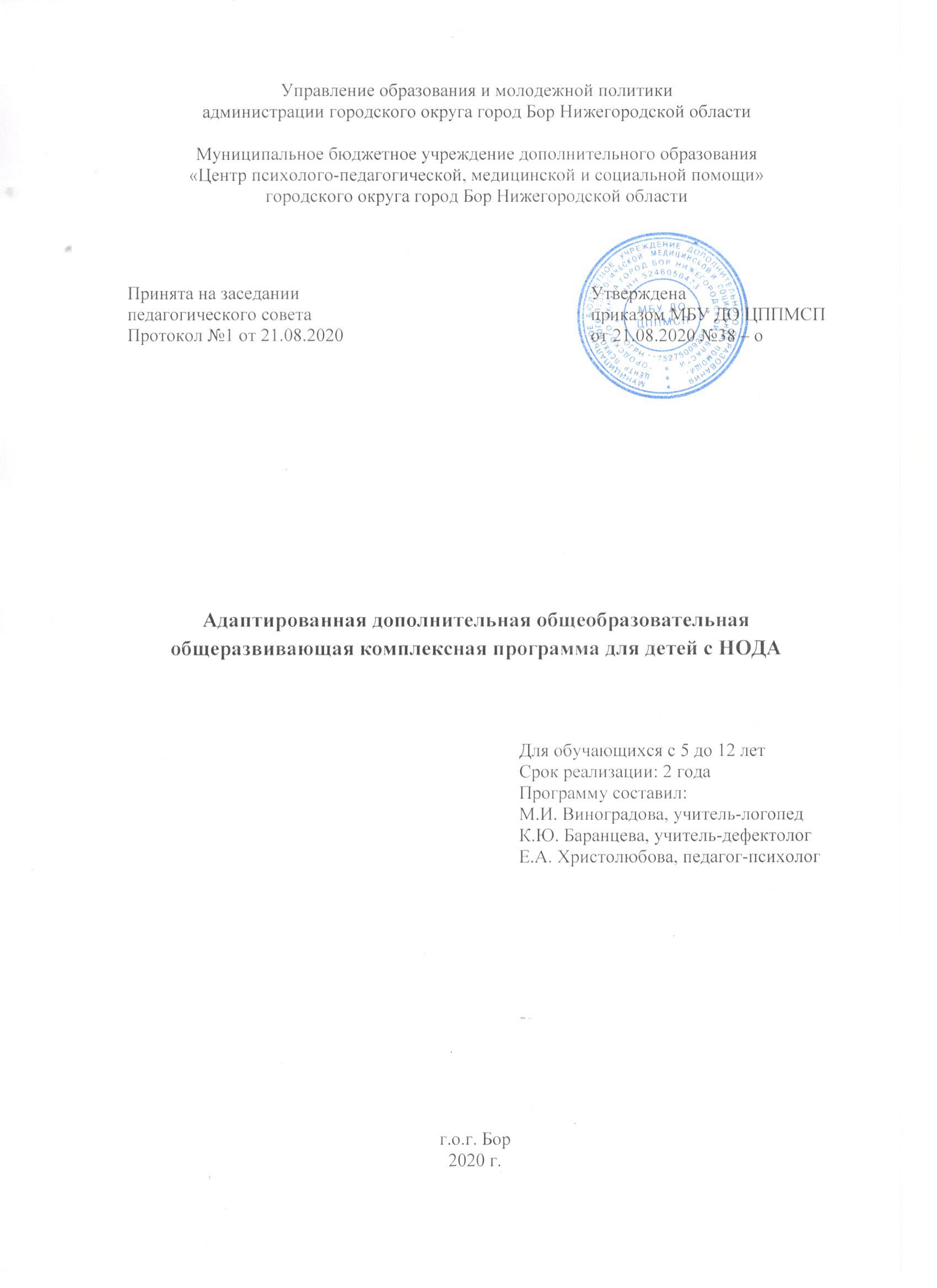 Пояснительная запискаНа современном этапе концепция интегрированного обучения и воспитания является ведущим направлением в развитии специального образования в нашей стране. Это означает равноправное включение развивающейся в условиях недостаточности (психической, физической, интеллектуальной) личности во все возможные и необходимые сферы жизни социума и самореализацию в обществе.Проблема воспитания и обучения детей с ограниченными возможностями здоровья в общеобразовательном пространстве требует гибкого подхода, так как не все дети, имеющие нарушения в развитии, могут успешно интегрироваться в среду здоровых сверстников. При детском церебральном параличе происходит ранее органическое поражение двигательных и речедвигательных систем мозга. Двигательные нарушения, ограничивающие предметно – практическую деятельность и затрудняющие развитие самостоятельного передвижения, навыков самообслуживания ставят ребёнка с ДЦП в почти полную зависимость от окружающих его взрослых. Двигательные нарушения часто сочетаются с речевыми и психическими расстройствами, эпилептиформными припадками.Программа разработана в соответствии с требованиями Закона «Об образовании в РФ» № 273-ФЗ от 29 декабря 2012 г., приказа об «Утверждении порядка организации и осуществления образовательной деятельности по дополнительным общеобразовательным программам от 9 ноября 2018 г. № 196Новизна, актуальность, педагогическая целесообразностьИнтеллектуальное развитие детей с церебральными параличами протекает в неблагоприятных условиях и часто задерживается или искажается. Интеллект при детских церебральных параличах бывает изменен по-разному: примерно 30% детей имеют недоразвитие интеллекта, у 25¬30% интеллект сохранен, а у остальных наблюдается задержка интеллектуального развития, обусловленная двигательными, речевыми и сенсорными расстройствами.У детей с церебральными параличами имеет место недоразвитие пространственного гнозиса, и нарушения зрительного восприятия. Они связаны с недостаточностью фиксации взора и конвергенции, сужением полей зрения, птозом, двоением, нистагмом и снижением остроты зрения. Hapyшения подвижности глазных яблок являются следствием пареза мышц, двигающих глазное яблоко. Нарушения слухового восприятия также имеют значение в нарушении формирования пространственного гнозиса. Подобные сенсорные нарушения в дальнейшем являются причиной нарушения внимания и неумения сосредоточиться на задании. Наличие патологических тонических рефлексов и парезов рук приводит к недоразвитию зрительно-моторной координации. Наряду с нарушением формирования пространственного гнозиса это затрудняет формирование восприятия формы и овладение умением соотносить в пространстве объемные и плоские величины. При этом страдает также и развитие схемы тела: недостаточность кинестетических ощущений, недоразвитие реакции равновесия, с большим трудом формируются представления о правом и левом, развивается расстройство способности узнавать предметы на ощупь; в последующем отмечаются трудности усвоения письма, чтения и счета.В специальной литературе по этой проблеме есть исследования, но, тем не менее, они недостаточно раскрывают методы и приёмы работы в коррекции нарушений при ДЦП, именно поэтому, мы считаем разработки в данном направлении актуальными.Программа осуществляется через ряд принципов:1. Принцип единства диагностики и коррекции отражает целостность процесса оказания дефектологической помощи. Этот принцип является основополагающим всей коррекционной работы, так как эффективность коррекционной работы на 90% зависит от комплексности, тщательности и глубины предшествующей диагностической работы.2. Принцип нормативности развития. Нормативность развития следует понимать, как последовательность сменяющих друг друга возрастов.3. Принцип системности развития познавательной деятельности. Этот принцип задает необходимость учета в коррекционной работе профилактических и развивающих задач.Он базируется на результатах диагностического обследования, итогом которого становится представление системы причинно-следственных связей и иерархии отношений между симптомами и их причинами.4. Деятельностный принцип коррекции. Данный принцип определяет выбор средств и способов достижения цели, пути и способы их реализации и тактику проведения коррекционной работы.5. Принцип учета возрастно-психологических и индивидуальных особенностей ребенка. Этот принцип согласует требования соответствия хода психического и личностного развития ребенка нормативному развитию, с одной стороны, и признание бесспорного факта уникальности и неповторимости конкретного пути развития личности — с другой.6. Принцип комплексности методов дефектологического воздействия. Этот принцип утверждает необходимость использования всего многообразия методов, техник и приемов из арсенала практической педагогики, и психологии.7. Принцип активного привлечения ближайшего социального окружения к участию в коррекционной программе. Принцип определяется той ролью, которую играет ближайший круг общения в познавательном развитии ребенка.8. Принцип опоры на разные уровни организации психических процессов. При составлении коррекционных программ необходимо опираться на более развитые психические процессы и использовать методы, их активизирующие.9. Принцип программированного обучения. Наиболее эффективно работают программы, состоящие из ряда последовательных операций, выполнение которых сначала с дефектологом, а затем самостоятельно приводит к формированию необходимых умений и действий.10. Принцип усложнения. Каждое задание должно проходить ряд этапов: от минимально простого — к максимально сложному. Это позволяет поддерживать интерес в коррекционной работе и дает возможность ребенку испытать радость преодоления.11. Учет объема и степени разнообразия материала. Во время реализации коррекционной программы необходимо переходить к новому объему материала только после относительной сформированности того или иного умения. Увеличивать объем материала и его разнообразие необходимо постепенно.12. Учет эмоциональной сложности материала. Проводимые игры, занятия, упражнения, предъявляемый материал должны создавать благоприятный эмоциональный фон, стимулировать положительные эмоции. Коррекционное занятие обязательно должно завершаться на позитивном эмоциональном фоне.Отличительные особенности программы.Данная программа отличается от других тем, что в ней реализуются различные подходы к обучению и воспитанию детей с ДЦП.  А также используются различные методы для успешного усвоения материала детьми с ДЦП, для продуктивного обучения данной категории детей.Возраст детей, участвующих в реализации данной программы.В данной программе участвуют дети с ДЦП с 5 до 12 лет.Формы и режим занятий.Формы организации коррекционной работы.В процессе обучения используются индивидуальные формы организации занятий учителя. Построение образовательного процесса основывается на адекватных возрасту формах работы с детьми. Выбор форм работы осуществляется педагогом самостоятельно и зависит от степени выраженности дефектов двигательной сферы воспитанниковВ работе с детьми с ДЦП используются преимущественно игровые и интегрированные формы образовательной деятельности со сквозным сюжетом. Обучение происходит опосредованно, в процессе организации различных видов детской деятельности, с квалифицированной коррекцией недостатков в физическом и психическом развитии детей:игры дидактические, дидактические с элементами движения, сюжетно-ролевые, подвижные, психологические, музыкальные, игры-драматизации, игры имитационного характера;рассматривание и обсуждение предметных и сюжетных картинок, иллюстраций к знакомым сказкам и потешкам, игрушек, предметов.Нормативные сроки освоения программы.1. Продолжительность учебного года:Образовательный процесс проводится во время учебного года. Начало учебного года МБУ ДО ЦППМСП: 1 сентября 2019 года. Окончание учебного года МБУ ДО ЦППМСП: 31 мая 2020 года. Организация каникул во время учебного года не предусмотрена.2. Продолжительность учебных периодов:Первый учебный период: с 1 сентября по 31 декабря. Второй учебный период: с 1 января по 31 мая. Дети с ЗПР быстро утомляются, важно иметь чёткую структуру каждого занятия. Структура занятий позволит детям держаться в рамках занятия, способствуя преодолению характерных трудностей концентрации внимания, произвольной организации деятельности. Следование структуре из занятия в занятие лучше организует детей. А также важна частая смена видов деятельности.Структура занятия:Приветствие (речевая разминка).Организационный момент. Сообщение темы и цели занятия.Работа по теме занятия: повторение предыдущего материала, подготовка к восприятию нового материала, изучение нового материала, закрепление изученного материалаИтог занятия.Цель программы.Создание условий для естественного психологического развития ребенкасоздание специальных условий для повышения эффективности образовательного процесса и коррекция недостатков развития познавательной деятельности ребенкаОбеспечение системы условий для устранения речевых недостатков у детей дошкольного возраста с задержкой психического развития  и осуществление своевременного и полноценного личностного развития, обеспечения эмоционального благополучия посредством интеграции содержания образования и организации взаимодействия субъектов образовательного процесса.   Задачи программы:Основной целью коррекционно-педагогической работы с дошкольниками с ЗПР является формирование психологического базиса для полноценного развития личности ребёнка: формирование «предпосылок» мышления, памяти, внимания, восприятия, развития зрительных, слуховых и двигательных функций.Создавать условия для формирования элементов произвольности психических процессов у детей во всех видах деятельности для полноценного развития личности ребёнка.Побуждать детей к проявлению инициативы и самостоятельности мышления, познавательной активности каждого ребёнка.Логопедическое сопровождение: Основные направления коррекционно-педагогической работы:  -нормализация состояния и функционирования органов артикуляции посредством дифференцированного и точечного массажа, артикуляционной гимнастики; -развитие зрительного и слухового восприятия; -развитие эмоциональных реакций; -развитие движений руки и действий с предметами; -формирование подготовительных этапов развития понимания речи.Психологическое сопровождение:Развитие эмоциональной сферы, саморегуляции эмоциональных реакций.Поддерживать и создавать условия для развития творческого потенциала ребенка.Способствовать самопознанию ребенка.Организовывать совместную деятельность с целью развития навыков сотрудничества.Дефектологическое сопровождение:Формировать общеинтеллектуальные умения (операции анализа, сравнения, обобщения, выделение существенных признаков и закономерностей, гибкость мыслительных процессов);Углубить и расширить знания учащихся исходя из интересов и специфики их способностей;Формировать навыки учебной деятельности;Учить пользоваться школьными принадлежностями.Формировать и развивать логическое мышление;Корригировать и развивать внимание (устойчивость, концентрация, расширение объёма, переключение и т.д.);Корригировать и развивать память (формировать навыки запоминания, устойчивости, развитие смысловой памяти);Корригировать и развивать пространственное восприятие и сенсомоторную координацию;Развивать психологические предпосылки овладения учебной деятельностью (умение копировать образец, умение слушать и слышать учителя, т.е. умение подчиняться словесным указаниям учителя; умение учитывать в своей работе заданную систему требований);Планируемые результаты освоения программы:В результате освоения логопедического направления программы:-Ребенок любознателен, склонен наблюдать, экспериментировать; он обладает начальными знаниями о себе, о природном и социальном мире.-Ребенок способен к принятию собственных решений с опорой на знания и умения в различных видах деятельности.-Ребенок инициативен, самостоятелен в различных видах деятельности, способен выбрать себе занятия и партнеров по совместной деятельности.-Ребенок активен, успешно взаимодействует со сверстниками и взрослыми; у ребенка сформировалось положительное отношение к самому себе, окружающим, к различным видам деятельности.-Ребенок способен адекватно проявлять свои чувства, умеет радоваться успехам и сопереживать неудачам других, способен договариваться, старается разрешать конфликты.-Ребенок обладает чувством собственного достоинства, верой в себя.-Ребенок обладает развитым воображением, которое реализует в разных видах деятельности.-Ребенок умеет подчиняться правилам и социальным нормам, способен к волевым усилиям.-У ребенка развиты крупная и мелкая моторика, он подвижен и вынослив, владеет основными движениями, может контролировать свои движения, умеет управлять ими.-Целевые ориентиры выступают основаниями преемственности дошкольного и начального общего образования.В результате освоения психологического направления программы: - стабилизируется эмоциональное состояние ребенка, снизится уровень тревожности; - повысится познавательный интерес и готовность к взаимодействию со взрослыми;- практическое применение своих умений и навыков. В результате реализации дефектологического направления:- повысится уровень развития психических процессов (внимания, восприятия, памяти, мышления, пространственных и временных представлений), создающих основу для успешного обучения ребенка в школе. Организационно-методические условия.В зависимости от содержания занятий, уровня подготовки детей с ДЦП и степени их заинтересованности используются различные методы и приёмы. Метод наблюдения;Метод словесного обучения:-беседа (проверка прочности и сознательности усвоения учебного материала, развитие самостоятельности суждений);-объяснение (метод сообщения новых знаний);метод экспериментальной и дифференциальной психологии;метод «Активного слушания»;метод «Я-высказывание» («Я-сообщение», «Я-замечание»);объяснительно-иллюстративные методы;практические методы;игровые методы.Формы организации деятельности учащихся:- индивидуальная.Форма аттестации логопедического сопровождения: Форма аттестации первого полугодия первого года обучения - рабочие тетради.Форма аттестации второго полугодия первого года обучения - рабочие тетради.Форма аттестации первого полугодия второго года обучения - рабочие тетради.Форма аттестации второго полугодия второго года обучения - рабочие тетради.Форма аттестации психологического сопровождения:Форма аттестации первого полугодия первого года обучения - зачет.Форма аттестации второго полугодия первого года обучения - зачет.Форма аттестации первого полугодия второго года обучения - зачет.Форма аттестации второго полугодия второго года обучения - зачет.Форма аттестации дефектологического сопровождения:Форма аттестации первого полугодия первого года обучения - зачет.Форма аттестации второго полугодия первого года обучения - зачет.Форма аттестации первого полугодия второго года обучения - зачет.Форма аттестации второго полугодия второго года обучения - зачет.Учебный планАдаптированная дополнительная  общеобразовательная общеразвивающая  комплексная программа  для детей с ДЦП(с 5 до 12 лет)Срок реализации программы 2 года3. Календарный учебный графикМодуль 1 года обученияМодуль 2 года обучения4. Рабочая программа4.1. Рабочая программа логопедического направления первого года обучения4.1.1. Рабочая программа логопедического направления второго года обучения4.2. Рабочая программа психологического направления первого года обучения4.2.1. Рабочая программа психологического направления4.3. Рабочая программа дефектологического направления первого года обучения4.3.1.  Рабочая программа дефектологического направления первого года обучения5. Содержание программы5.1. Содержание программы логопедического направления первого года обучения5.1.1. Содержание программы логопедического направления второго года обучения5.2. Содержание программы психологического направления первого года обучения5.2.1. Содержание программы психологического направления второго года обучения5.3. Содержание программы дефектологического направления первого года обученияСодержание программы дефектологического направления второго года обученияМетодическое обеспечение рабочей программыВ центре создана надлежащая материально-техническая база, позволяющая обеспечить коррекционно-развивающую среду, в виде логопедического, психологического, дефектологического кабинета.  Учебно-методическое обеспечение программы логопедического направления:Настенное зеркало. 3еркало для индивидуальной работы. Логопедические зонды, вата, бинт.Разрезная азбука (настенная). Касса букв (индивидуальная). Настольные игры, игрушки. Классная доска.  3вуковые и слоговые схемы слов. Стандартная таблица прописных и заглавных букв. Наглядный материал для обследования устной и письменной речи. Наглядно-иллюстративный материал по развитию речи. Учебные пособия в виде карточек-символов (графическое изображение звуков, слов, предложений), карточек с индивидуальными заданиями, альбомы для работы над звукопроизношением. Наборы цветных карандашей, пластилин, раскраски. Полотенце, мыло, бумажные салфетки. Методическая и учебная литература.Материалы, инструменты и приспособления: тетради, ручки, карандаши. Методическое обеспечение рабочей программы психологического направления: кабинет отвечает санитарно-гигиеническим нормам, учебное оборудование кабинета включает комплект мебели (столы, стулья), доска передвижная поворотная, ноутбук, принтер, интерактивная панель. Методическое обеспечение рабочей программы дефектологического направления: кабинет отвечает санитарно-гигиеническим нормам. Учебное оборудование кабинета включает:Комплект мебели (столы, стулья); Кресло для детей с ДЦП;Классная доска передвижная;Сенсорный коврик;Комплект «Нумикон», Настольные игры, игрушки; Наглядный материал для обследования познавательной сферы детей;Наглядное пособие на различные темы;Учебные пособия в виде карточек-символов (цифры, буквы);Карточки с различными заданиями;«Геоконт» Воскобовича;Счетные палочки;Цветные счетные палочки Кюизенера;Кубики Никитина «Сложи узор»;Комплект геометрических фигур и т.д.Методическая и учебная литература.Материалы, инструменты и приспособления: тетради, ручки, карандаши. Оценочные материалыОценочные материалы логопедического направления.Исследование речи.Исследование экспрессивной речи.ОЦЕНКА РЕЗУЛЬТАТОВ:5 баллов – адекватно передаётся значение слова, при этом постоянные звуковые замены или искажения произношения не учитываются.4 балла – при близких вербальных заменах (например, вместо «кубик- строитель», «лежит- отдыхает», «раскрашивает- рисует»).3 балла – при ответах словосочетаниями, содержащими искомое слово (после повторного предъявления инструкции), в т.ч. при употреблении сочетания глагола «делает» с искомым глаголом: «мальчик делает читает»).2 балла – при ответе после контекстной подсказки (например: «девочка нарисовала дом, а теперь раскрашивает его»).1 балл – при отказе, а также грубых вербальных заменах, в т.ч. при заменах названий предметов их функцией ( вместо «кровоть – спать» и наоборот, вместо «копает- лопата»).ОЦЕНКА РЕЗУЛЬТАТОВ:5 баллов – при составлении ребёнком грамматически правильных предложений, отражающих содержание смысла предлагаемой картинки.4 балла – при ответе словосочетанием с пропуском субъекта и объекта действия (Например: «чистит зубы» вместо «мальчик чистит зубы», «майчик езет» вместо «мальчик лезет через забор»), если не может исправить ошибку после повторного предъявления инструкции.3 балла – при пропуске предлогов и нарушении предложных отношений (например: «зайка дейво» вместо «зайка под деревом»).2 балла – при допустимом, но нетрадиционном порядке слов в предложении (например: «идить кися туе» вместо «кошка сидит на стуле», а также при употреблении 2-х простых предложений вместо одного сложного (например: «мама моет, деитька таека» вместо «мама моет посуду, а девочка вытирает тарелки».)1 балл – когда дети не могут составить предложение (молчат), а также при перечислении объектов и субъектов действия.ОЦЕНКА РЕЗУЛЬТАТОВ:5 баллов – высказывание носит развёрнутый характер, словарный запас соответствует возрасту ребёнка.4 балла – развёрнутое высказывание характеризуется ограниченностью словарного запаса, наблюдаются единичные случаи аграмматизма.3 балла – кроме бедности словарного запаса и аграмматизма встречаются нестойкие звуковые замены, амнезия слов.2 балла – признаки, характерные для балла «3», сочетаются со стойкими звуковыми заменами, амнезией слов с вербальными (смысловыми) заменами.1 балл – пересказ самостоятельно не удаётся, необходима помощь в виде наводящих вопросов, кроме всех признаков, характеризующих балл «2», наблюдаются эхолалии и персеверации.ОЦЕНКА РЕЗУЛЬТАТОВ:5 баллов – все задания выполняются правильно.4 балла – отмечаются лишь единичные ошибки.3 балла – большинство заданий выполняются с ошибками.2 балла – доступно лишь различение изолированных фонем.1 балл – испытывает затруднения при различении  изолированных фонем.ОЦЕНКА РЕЗУЛЬТАТОВ:5 баллов – все задания выполняются правильно.4 балла – ошибок нет, но в ответах отмечается замедленность, неуверенность.3 балла – ошибки в 1-2 словах.2 балла – ошибки в 3-4 словах.1 балл – ошибки в 5-6 словах.Исследование импрессивной речи.Общая оценка:Исследование мышления.Исследование наглядно- действенных форм мышления.ОЦЕНКА РЕЗУЛЬТАТОВ:5 баллов – задание выполняется правильно, самостоятельно.4 балла – задание выполняется с ошибками, но ошибки исправляются самостоятельно по ходу выполнения задания.3 балла – задание выполняется с минимальной помощью взрослого.2 балла – для выполнения задания требуется активная помощь взрослого.1 балл – задания не выполняются.Исследование вербально-логических форм мышления.ОЦЕНКА РЕЗУЛЬТАТОВ:5 баллов – задание выполняется правильно.4 балла – задание выполняется правильно, но в замедленном темпе.3 балла – задание выполняется с ошибками, ошибки исправляются  самостоятельно по ходу выполнения задания.2 балла – для выполнения задания требуется помощь взрослого.1 балл – задание не выполняется даже после обучающего эксперимента.Исследование графических навыков.10.1 Проведение прямой линии.10.2 Проведение прямой линии слева направо.10.3. Проведение прямой линии сверху вниз.10.4. Проведение линии короче данной, длиннее данной.         ________________10.5. Соединение точек.10.6. Рисование волнистых и ломаных линий.10.7. Рисование геометрических фигур (квадрат, треугольник, круг).Общая оценка.Оценочные материалы психологического направления.Методика обследования познавательного развития, диагностическое обучение, качественная и количественная оценка действия Перед проведением психолого-педагогического обследования ребенка родителям необходимо иметь заключение о соматическом и неврологическом статусе, о состоянии зрительного и слухового анализаторов.При проведении обследования детей следует соблюдать ряд условий:• присутствие родителей (или лиц, их заменяющих);• налаживание доброжелательного контакта взрослого с ребенком в целях создания особых, доверительных отношений между ними;• предложение заданий с постепенным возрастанием уровня познавательной трудности;• в случаях затруднений при выполнении заданий и появления отрицательных реакций на неуспех ребенку необходимо оказать помощь, а затем предложить ряд заданий с учетом его возможностей.Для проведения обследования предлагаются следующие задания.Задания для обследования: 1. ВКЛЮЧЕНИЕ В РЯД (методика А. А. Венгер).Задание направлено на установление контакта ребенка со взрослым и выявление уровня развития зрительного восприятия, а именно – ориентировки на величину.Оборудование: экран, шестисоставная матрешка.Проведение обследования: взрослый берет шестисоставную матрешку и на глазах у ребенка, разбирая и собирая, выстраивает матрешки в ряд по росту, соблюдая между ними равные интервалы. Затем ребенку предлагаете поиграть с матрешками. Взрослый за экраном убирает одну из матрешек и выравнивает интервал между оставшимися. Ребенку дают эту матрешку и просят поставить её на свое место, не обращая внимание на принцип построения ряда. Когда матрешка окажется на своем месте, взрослый, продолжая игру, предлагает ребенку начать действовать самостоятельно. Ребенок должен поставить в ряд две-три матрешки (каждый раз по одной) и определить их место в ряду.Обучение: в тех случаях, когда ребенок ставит матрешку без учета основного признака (величины), взрослый исправляет его ошибку, говоря и действуя: «Нет, неверно, эту матрешку надо поставить сюда». Затем еще раз, он предлагает поиграть и убирает за экраном другую матрёшку, но принцип выстраивания в ряд не объясняет.Оценка действий ребенка: принятие задания; способы выполнения; обучаемость; интерес к результату.2. КОРОБКА ФОРМ. Задание направлено на проверку уровня развития зрительной ориентировки на форму.Оборудование: деревянные карточки с шестью прорезями – круглой, полукруглой, треугольной, прямоугольной с вырезом, квадратной, шестиугольной формы («почтовый ящик»).Проведение обследования: на стол перед ребенком выкладываются деревянные карточки с прорезями, около них раскладывают фигуры (одинаковые фигуры не должны находиться рядом). Далее взрослый помещает фигуру в соответствующую прорезь. Затем ребенку предлагают выполнить это самостоятельно.Если ребенок не может найти нужную прорезь, силой пытается протолкнуть фигуру, то необходимо провести обучение.Обучение: взрослый берет одну из фигур, медленно прикладывает ее к разным отверстиям, пока не найдет нужное. Затем выполняет аналогичные действия вместе с ребенком, используя практическую ориентировку – целенаправленные пробы. Остальные фигуры ребенок подбирает самостоятельно.Оценка действий ребенка: принятие и понимание задания; способы выполнения; обучаемость; отношение к результату своей деятельности.3. ПОСТРОЙ ИЗ ПАЛОЧЕК (лесенка). Задание направлено на выявление уровня развития конструктивных способностей, умения работать по памяти, по образцу.Оборудование: двадцать плоских палочек одного цвета.Проведение обследования: ребенку показывают, как построить лесенку из десяти палочек, и просят запомнить. Затем взрослые закрывает лесенку и  предлагает ребенку сделать такую же по памяти. Если у него отмечаются затруднения, то задание предлагают выполнить по образцу. В тех случаях, когда ребенок не справляется с заданием, проводится обучение. Обучение: взрослый строит лесенку, обращая внимание ребенка на то, как он это делает, затем ребенок должен построить такую же лесенку самостоятельно.Оценка действий ребенка: принятие и понимание условий задания, способы выполнения – по памяти, по образцу, после обучения – по показу.4. СЛОЖИ РАЗРЕЗНУЮ КАРТИНКУ.Задание направлено на выявление уровня развития целостного восприятия сюжетного изображения на картинке.Оборудование: две одинаковые сюжетные картинки, одна из которых разрезана на четыре части по  диагонали.Проведение обследования: взрослый дает ребенку четыре части разрезной картинки и просит: «Сделай целую картинку».Обучение: в тех случаях, когда ребенок не может правильно соединить части картинки, взрослый  сначала показывает целую картинку, а затем просит сложить разрезную. Если задание снова вызывает затруднения, то взрослый сам накладывает часть разрезной картинки на целую и предлагает ребенку наложить другие части. После чего ребенку предлагают выполнить задание самостоятельно.Оценка действий ребенка: принятие и понимание условий задания; способы выполнения; обучаемость; отношение к результату; результат.5. СГРУППИРУЙ КАРТИНКИ (по цвету и форме). Задание направлено на проверку уровня развития восприятия и наглядно-образного мышления (ориентировка на цвет и форму, умения группировать картинки по образцу, переключаться с одного принципа группировки на другой, объяснять принцип группировки).Оборудование: карточки с геометрическими формами (круги, квадраты, треугольники, овалы, многоугольники и прямоугольники четырех цветов – красные, синие, зеленые, желтые).Проведение обследования: ребенок сидит за столом напротив взрослого, выкладывающего перед ним карточки-образцы: красный, синий, желтый, зеленый круги (объекты, одинаковые по форме, но разные по цвету). Взрослый просит ребенка положить каждую карточку в соответствии с цветом фигуры. Объясняя задание, он использует указательные жесты. Например: «Я буду давать карточки, а ты клади сюда все такие (показывает жестом на красные круги), а сюда все такие (показывает на желтые круги)». И т. д. В стороне на столе лежат другие карточки указанных цветов (квадраты, овалы, треугольники, прямоугольники, многоугольники – всего 24 штуки). Взрослый берет одну и, протягивая ее ребенку, просит положить ее правильно. Если ребенок кладет карточку неверно или же не решается выполнить задание, взрослый делает это молча сам, затем протягивает ему вторую и т. д. Если ребенок выполнил группировку по цвету, ему предлагают  выполнить вторую часть задания – группировку по форме. Взрослый говорит: «Будь внимательным, теперь карточки надо раскладывать по-другому». Кладет перед ребенком четыре карточки-образца с изображением квадрата, круга, треугольника и прямоугольника одного цвета. Затем по одной в случайном порядке подает ребенку, тот раскладывает их. Затем взрослый уточняет, как ребенок понял принцип группировки и может ли объяснить его: «Расскажи, какие карточки ты положил в этот ряд, а какие – в тот».Обучение проводится в том случае, если ребенок не справился с группировкой по цвету. Оказывается три вида помощи.Первый вид помощи: взрослый сличает карточки по цвету и показывает, как он раскладывает их под каждым образцом, не называя цвет. Так выкладывают четыре карточки.Второй вид помощи: если ребенок после первого вида помощи раскладывает карточки неверно, то взрослый молча передвигает их в соответствии с образцами. Так выкладывают восемь штук.Третий вид помощи: взрослый вычленяет принцип группировки и предлагает словесную инструкцию: «Сюда надо положить все карточки красного цвета, сюда – се желтые». И т.д.Обучение не проводится в тех случаях, когда ребенок не справился с принципом группировки по форме, т. е. не переключился с группировки по цвету на группировку по форме.Оценка действий ребенка: принятие задания; понимание условий задания (принцип группировки по цвету); умение работать по образцу; умение переключаться с одного принципа группировки на другой; умение словесно объяснить принцип группировки.6. КОЛИЧЕСТВЕННЫЕ ПРЕДСТАВЛЕНИЯ И СЧЕТ. Задание направлено на выявление уровня развития количественных представлений, умение ребенка выполнять счетные операции в умственном плане (развитие наглядно-образного и элементов логического мышления).Оборудование: пятнадцать плоских палочек одного цвета, экран.Проведение обследования.Первый вариант: перед ребенком кладут пятнадцать палочек  и предлагают ему взять только десять, просят пересчитать и запомнить их количество, после чего закрывают эти палочки  экраном. За экраном взрослый отнимает три палочки и показывает их ребенку, спрашивая: «Сколько там осталось палочек?» Если ребенок отвечает правильно, то ему предлагают следующие задания. Взрослый показывает две палочки, кладет их за экран к предыдущим двум. Не открывая экран, выясняет: «Сколько там стало палочек?»Обучение: в случае затруднений взрослый уменьшает количество палочек сначала до девяти, затем до восьми. При этом используется открытое предъявление задания (экран убирается совсем).Второй вариант (устная задача): «В коробке лежало 6 карандашей. Из них 2 карандаша красных, а остальные – синие. Сколько синих карандашей лежало в коробке?» При затруднениях проводится обучение. Обучение: ребенку предлагают взять четыре палочки и с опорой на них решить задачу, предварительно повторив условие. Если ребенок задачу решил, то можно предложить аналогичную устную задачу: «У девочки было 6 воздушных шарика. Когда несколько шариков лопнуло, у нее осталось 2 шарика. Сколько шариков лопнуло?Оценка действий ребенка: принятие задания; понимание условий задачи; способ пересчета (действенный или зрительный);умение выполнять счетные операции по представлению в пределах 10, умение решать устные задачи7. СРАВНИ (сюжетные картинки «Летом»). Задание направлено на выявление уровня развития наглядно-образного мышления (восприятия целостной ситуации, изображенной на картинках), умения сравнивать и понимать динамическое изменение события, изображенного на картинках.Оборудование: две сюжетные картинки. На первой изображено: яркое солнце (слева вверху), зеленые деревья, на дорожке напротив друг друга стоят две девочки, одетые в летние платьица, у каждой в руках мороженое на палочке, рядом с ними стоят сумки с продуктами, недалеко находится киоск «Мороженое» с открытым окном. На второй картинке сюжет тот же, но произошли некоторые изменения: заходящее солнце (нарисовано справа), окно киоска закрыто, эти же девочки стоят напротив друг друга и удивленно смотрят на палочки. Мороженое растаяло, видны только его последние падающие капли: на земле лужа от мороженого. Проведение обследования: перед ребенком кладут первую картинку и просят внимательно ее рассмотреть, затем рядом кладут вторую. Предлагают сравнить их и рассказать о различиях.Обучение: в том случае, если ребенок не отвечает или отвечает неверно, ему задают уточняющие вопросы, активизирующие восприятие и понимание целостной ситуации, изображенной на картинках: «Какое время года здесь изображено? Как ты догадался, что это происходило летом? Что девочки держат в руках? Что случилось? Почему девочки не съели мороженое?»Оценка действий ребенка: принятие и понимание задания; понимание ребенком ситуации и событий, изображенных на картинках; способность объяснить динамику сюжета, представленного на картинках.8. НАЙДИ ВРЕМЯ ГОДА. Задание направлено на выяснение уровня сформированности представлений о временах года (развитие наглядно-образного мышления).Оборудование: сюжетные картинки со специфическими признаками четырех времен года. Проведение обследования: перед ребенком раскладывают четыре картинки, на которых изображены четыре времени года.Ребенка просят: «Покажи, где зима (лето, осень, весна)». Затем спрашивают: «Как ты догадался, что это зима?» И т. д. В случаях затруднений проводится обучение.Обучение: перед ребенком оставляют картинки с изображением только двух времен года — лета и зимы и задают ему уточняющие вопросы: «Что бывает зимой? Найди, где изображена зима. А что бывает летом? Найди, где изображено лето».Оценка действий ребенка: принятие и понимание задания; уровень сформированности временных представлений; умение объяснить свой выбор.9. РАССКАЖИ (серия сюжетных картинок «Утро мальчика»). Задание направлено на выявление умений определять временную последовательность событий, обобщать свой практический опыт (сформированность наглядно-образного мышления).Оборудование: четыре картинки с изображением ситуаций, знакомых детям из каждодневного опыта. На первой картинке – мальчик, проснувшись, сидит на постели, недалеко от него лежит его одежда; на второй – он умывается; на третьей – сидит на стуле и одевается; на четвертой – одетый мальчик сидит за столом и завтракает.Проведение обследования: перед ребенком в случайной последовательности выкладывают четыре картинки и просят его рассмотреть и разложить их: «Разложи все картинки по порядку: что мальчик делал сначала, что потом, чем завершились его действия».Обучение: если ребенок не раскладывает картинки или начинает выполнять задание неверно, то взрослый показывает их и говорит: «Вот первая картинка. Утро. Мальчик проснулся. А теперь разложи картинки так, чтобы было понятно, что мальчик делал потом». В случае затруднений взрослый кладет верно и вторую картинку: «А теперь мальчик одевается. А что потом он будет делать?» Оценка действий ребенка: принятие и понимание задания; умения понять временную последовательность событий; объяснить сущность изображенного события.Результаты проведенного обследования оцениваются в баллах.1. ВКЛЮЧЕНИЕ В РЯД.1 балл – ребенок не понимает цель; в условиях обучения действует неадекватно.2 балла – ребенок принимает задание, но не понимает его условия; ставит матрешки в ряд без учета их размера; после показа правильного размещения матрешек самостоятельно не ориентируется на величину.3 балла – ребенок «принимает и понимает условия задания; самостоятельно выполняет задание, пользуясь практическим примериванием.4 балла – ребенок принимает и понимает условия задания, самостоятельно выполняет задание, пользуясь зрительной ориентировкой.2. КОРОБКА ФОРМ.1 балл – ребенок не понимает задание, не стремится его выполнить; после обучения действует неадекватно.2 балла – ребенок принимает задание, пытается выполнить его, используя хаотичные действия или действия силой; после обучения пользуется методом перебора вариантов.3 балла – ребенок принимает и понимает задание, выполняет его методом перебора вариантов, но после обучения пользуется методом целенаправленных проб.4 балла – ребенок принимает и понимает задание, с интересом выполняет его либо методом практического примеривания, либо методом зрительного соотнесения.3. ПОСТРОЙ ИЗ ПАЛОЧЕК.1 балл – ребенок не понимает цель; в условиях обучения действует неадекватно.2 балла – ребенок принимает задание, но не понимает его условий; раскладывает палочки без учета образца; не может построить не только по памяти, но и по образцу; выполняет задание на основе показа или воспроизводит только элементы лесенки.3 балла – ребенок принимает и понимает задание, но самостоятельно выполнить не может; после повторного показа самостоятельно выполняет задание по образцу.4 балла – ребенок принимает и понимает задание, умеет воспроизвести конструкцию по памяти.4. СЛОЖИ РАЗРЕЗНУЮ КАРТИНКУ.1 балл – ребенок не понимает цель; в условиях обучения действует неадекватно.2 балла – ребенок принимает задание, но не понимает его условий; раскладывает картинки без учета целостного восприятия предметного изображения; в процессе обучения пытается складывать картинку, но после обучения не переходит на самостоятельное выполнение задания.3 балла – ребенок принимает и понимает задание, но самостоятельно выполнить его не может; после обучения самостоятельно складывает картинку.4 балла – ребенок принимает и понимает задание; самостоятельно справляется с заданием.5. СГРУППИРУЙ КАРТИНКИ.1 балл – ребенок не принимает задание; не ориентируется в его условии (размахивает карточкой, бросает ее); в процессе обучения действует неадекватно.2 балла – ребенок принимает задание; раскладывает карточки без учета ориентировки на цвет; после оказания третьего вида помощи начинает ориентироваться на образец; вторую часть задания (группировку по форме) не выполняет.3 балла – ребенок принимает задание; раскладывает карточки с учетом ориентировки на цвет и форму; и некоторых случаях требуется только первый вид помощи; не может обобщить принцип группировки в речевом плане.4 балла – ребенок принимает задание; раскладывает карточки с учетом ориентировки на цвет и форму; самостоятельно вычленяет принцип группировки.6. КОЛИЧЕСТВЕННЫЕ ПРЕДСТАВЛЕНИЯ И СЧЕТ.1 балл – ребенок действует с палочками, не ориентируясь на количественный признак.2 балла – ребенок принимает задание; количественные представления сформированы на самом элементарном уровне – может выделить количество только в пределах трех из множества; счетные операции по представлению выполняет только в пределах трех; устные задачи не решает.3балла – ребенок принимает задание и понимает его цель; пересчитывает палочки в пределах пяти действенным путем (дотрагивается пальцем до каждой палочки); выполняет счетные операции по представлению в пределах трех; устную задачу самостоятельно решить не может; после обучения решает задачи только с использованием палочек.4 балла – ребенок принимает задание и понимает его цель; зрительным способом пересчитывает палочки в пределах пяти; выполняет счетные операции по представлению в пределах пяти зрительным способом и мысленно решает предложенные устные задачи в пределах пяти.7. СРАВНИ.1 балл – ребенок не понимает цель задания; в условиях обучения действует неадекватно; не может решать задачи в нагляднообразном плане; не воспринимает сюжет, изображенный на картинке.2 балла – ребенок принимает задание, но не понимает, что на двух картинках изображено одно и то же событие; основной сюжет изображенного не понимает; не воспринимает ситуацию в динамике; на уточняющие вопросы отвечает неадекватно.3 балла – ребенок принимает задание, но самостоятельно не может воспринять целостную ситуацию, изображенную на картинке; после уточняющих вопросов отвечает правильно.4 балла – ребенок принимает задание; самостоятельно может понять целостность сюжета и рассказать о динамике события, изображенного на картинках.8. НАЙДИ ВРЕМЯ ГОДА.1 балл – ребенок не понимает цели задания; перекладывает картинки.2 балла – ребенок принимает задание, но не соотносит изображения времен года с их названиями; после обучения может выделить картинки с изображением только двух времен года – зимы и лета.3 балла – ребенок принимает задание; уверенно и самостоятельно соотносит изображения только двух времен года с их названиями – зимы и лета.4 балла – ребенок принимает задание; уверенно соотносит изображения всех времен года с их названиями; может объяснить выбор определенного времени года.Оценочные материалы дефектологического направления.Диагностика познавательного развития включает выявление представлений о себе, окружающем мире, математических представлений.Оценивая наличие представлений о себе, ребенку предлагают идентифицировать себя (мальчик/девочка). Если ребенок владеет вербальной речью, задают вопрос: «Ты мальчик (девочка)?». Если ребенок не владеет вербальной речью, ему предъявляют картинки с изображением мальчика и девочки и спрашивают: «Покажи, кто ты?». Кроме этого, ребенка просят показать на себе части тела (голова,руки, ноги, спина, живот).Диагностика познавательного развития предполагает оценку сформированности представлений о цвете, форме, величине, о целом и части, предметном множестве, порядковом счете, числе, количестве, цифрах.Ребенку предлагают выполнить группировку предметов по цвету с опорой на образец. Сначала он раскладывает однородные предметы четырех цветов по принципу «такой-не такой». Для работы рекомендуют использовать предметный материал, удобный ребенку для захвата кистью: по 3 одинаковых по величине кубика четырех цветов (красный, синий, желтый, зеленый). Если ребенок не выполняет задание, ему предлагают выполнить группировку предметов двух цветов, указав цвет раскладываемых предметов. Ребенку предлагают узнать цвет предметов. Если ребенок владеет вербальной речью, его просят назвать цвет предъявляемого предмета (инструкция «Это какой?»). Если ребенок не владеет вербальной речью, его просят показать цвет предъявляемого предмета.Группировка предметов по величине включает раскладывание по корзинкам больших и маленьких однородных предметов с опорой на образец. Для работы рекомендуют использовать предметный материал, удобный ребенку для захвата кистью, например, большие кубики и маленькие кубики, одинаковые по цвету. Ребенку предлагают узнать величину предметов. Если ребенок владеет вербальной речью, его просят назвать величину одного из двух предъявляемых предметов (инструкция «Это какой?»). Если ребенок не владеет вербальной речью, ему предъявляют большой и маленький кубики и просят показать кубик заданной величины.Ребенку предлагают выполнить группировку предметов по форме по принципу «такой-не такой» с опорой на образец». Для работы рекомендуют использовать предметный материал, удобный ребенку для захвата кистью: шарики, кубики, треугольные призмы, одинаковые по величине и цвету. Ребенку предлагают узнать форму предметов. Если он владеет вербальной речью, его просят назвать предъявляемый предмет (инструкция «Что это?»). Если ребенок не владеет вербальной речью, ему предъявляют геометрические тела и просят показать называемое геометрическое тело.Ребенку предлагают узнать геометрические фигуры (круг, квадрат, треугольник). Для работы рекомендуют использовать одноцветные плоскостные фигуры. Если он владеет вербальной речью, его просят назвать предъявляемую фигуру (инструкция «Что это?»). Если ребенок не владеет вербальной речью, ему предъявляют геометрические фигуры и просят показать называемую геометрическую фигуру.Наличие представлений о целом и части определяют, предлагая ребенку собрать матрешку, , и собрать разрезную картинку. Если у ребенка моторные нарушения и затруднено выполнение действий с предметами, ему предъявляют части картинки и просят назвать, кто (что) получится, если соединить части картинки. Если ребенок не владеет вербальной речью, ему предъявляют несколько картинок и просят показать объект, который получится, если соединить части картинки.Оценка количественных представлений включает различение множеств (один-много), пересчет предметов (прямой счет), ответ на вопрос «Сколько?» при соотнесении числа с количеством предметов, показ цифр. Оценку количественных представлений проводят на однородных предметах.При оценке представлений об окружающем природном и социальном мире ребенку предъявляют по 3 реальных предмета (изображения): фрукты (яблоко, апельсин, банан), овощи (огурец, морковь, помидор), диких животных (медведь, заяц, лиса), домашних животных (корова, лошадь, свинья), предметы посуды (тарелка, кружка, ложка), одежды (шапка, куртка, брюки), мебели (стол, кровать, стул) и просят найти называемый объект; предлагают объединить объекты в группы по родовому признаку.Протокол обследования дефектологического обследования детей с ДЦПСписок литературыАнуфриев А.Ф., Костромина С.Н. Как преодолеть трудности в обучении детей. Психодиагностические таблицы. Психодиагностические методики. Коррекционные упражнения. - М.: Ось-89, 1997. - 224 с.Гимнастика для пальчиков. Игры для развития мелкой моторики / О. В. Смолянский. - Москва : 1С-Паблишинг, 2010.Истратова О.Н. - Практикум по детской психокоррекции. Игры, упражнения, техники. 2-е изд., - Феникс, 2008.Диагностический комплект исследования особенностей развития познавательной сферы детей дошкольного и младшего школьного возрастов., Авт.-сост. Семаго Н.Я., Семаго М.М. и др. «АРКТИ», 1998Епифанцева Т. Б. и др. Настольная книга педагога-дефектолога. Ростов н/Д: Феникс, 2007.Психолого – педагогическая диагностика развития детей раннего и дошкольного возраста /Методическое пособие под ред. Е.А. Стребелевой, «Просвещение» М., 2005Круглова А. М. Тренируем память. Простые упражнения для простого запоминания. - М. Изд.: РИПОЛ классик, 2013. – 96 стр.Круглова А. М. Тренируем внимание. Простые упражнения и игры. - М. Изд.: РИПОЛ классик, 2013. – 96 стр.Круглова А. М. Как научить ребёнка писать. - М. Изд.: РИПОЛ классик, 2013. – 96 стр.Круглова А. М.  Простые упражнения для развития логического мышления- М. Изд.: РИПОЛ классик, 2013. – 96 стр.Мамайчук И. И. Психокоррекционные технологии для детей с проблемами в развитии: учебное пособие для вузов по направлению и специальностям психологии: рек. УМО вузов РФ / И. И. Мамайчук. - Санкт-Петербург: Речь, 2006.Мастюкова Е.М., Переслени Л.И., Певзнер М.С. Исследование структуры интеллектуальных нарушений у детей с церебральным параличом // Дефектология. - 1988. - № 4.Немкова С.А. и др. Детский церебральный паралич: диагностика и коррекция когнитивных нарушений: учеб.-метод, пособие / М-во здравоохранения и соц. развития Российской Федерации, Науч. центр здоровья детей РАМН, Российский нац. исслед. мед. ун-т им. Н.И. Пирогова; — М.: Союз педиатров России, 2012. — 60 с.Неретина Т. Г. Специальная педагогика и коррекционная психология: учебно-методический комплекс / Т. Г. Неретина; Моск. психолого-социальный ин-т. - Москва: Флинта : МПСИ, 2008. Николаев А. Пальчиковые игры. – М. Изд: РИПОЛ классик, 2012.  – 96 стр.Овчарова Р.В. Практическая психология в начальной школе. -- М.: ТЦ «Сфера», 1996Специальная психология: Учеб. пособие для студ. высш. пед. учеб. заве;дений / В. И. Лубовский, Т. В. Розанова, Л. И. Солнцева и др.; Под ред. В. И. Лу;бовского. – 2-е изд., испр. – М.: Изд. центр «Академия», 2005. – 464 с.Стародубцева И.В., Завьялова Т.П. Игровые занятия по развитию памяти, внимания, мышления и воображения у дошкольников. М.: АРКТИ. — 2008. — 72 с.Цветкова Л.С. Нейропсихология счета, письма и чтения: нарушение и восстановление. - М.: «Юристъ», 1997. – 256 сЧистякова М.И. Психогимнастика / Под ред. М.И. Буянова. -- 2-е изд. - М.: Просвещение: ВЛАДОС, 1995. - 160 с.Шипицына Л.М., Мамайчук И.И. Детский церебральный паралич. - СПб., Изд-во "Дидактика Плюс", — 2001, 272 с.Приложение 1СрокиСодержание работы1 – 15 сентября Стартовая диагностика 16 сентября – 15 маяИндивидуальные занятия с детьмиПромежуточная аттестация16 мая – 31 мая Аттестация №МодульЧасыПромежуточная аттестацияМодуль 1 года обучения648Модуль 2 года обучения648Итого12816Всего144 часа144 часаСроки проведения занятийСентябрьСентябрьСентябрьСентябрьОктябрьОктябрьОктябрьОктябрьОктябрьНоябрьНоябрьНоябрьНоябрьНоябрьДекабрьДекабрьДекабрьДекабрьЯнварьЯнварьЯнварьЯнварьЯнварьФевральФевральФевральФевральФевральМартМартМартМартАпрельАпрельАпрельАпрельМай Май Май Май Май Май ИюньИюньИюльИюльавгуставгустВсего учебных недель/часов в годВсего учебных недель/часов в годСроки проведения занятий1234456789101112131314151617181920212223242526262728293031323334353637383939Сроки проведения занятий2-67-1314-2021-2721-2728-45-1112-1819-2526-12-89-1516-2223-2923-2930-67-1314-2021-2728-34-1011-1718-2425-311-78-1415-2122-2822-281-78-1415-2122-2829-45-1112-1819-2526-23-910-1617-2324-3024-30Сроки проведения занятийГрупп.222222222222222222А2КК222222222222222222А2А2КККККККК   38/72   38/72Сроки проведения занятийСентябрьСентябрьСентябрьСентябрьОктябрьОктябрьОктябрьОктябрьОктябрьНоябрьНоябрьНоябрьНоябрьНоябрьНоябрьДекабрьДекабрьДекабрьДекабрьДекабрьЯнварьЯнварьЯнварьЯнварьЯнварьЯнварьФевральФевральФевральФевральФевральМартМартМартМартМартАпрельАпрельАпрельАпрельАпрельМай Май Май Май Май Май ИюньИюньИюльИюльавгуставгустВсего учебных недель/часов в годВсего учебных недель/часов в годСроки проведения занятий1234456788910111213131415161717181920212222232425262627282930303132333434353637383939Сроки проведения занятий1-56-1213-1920-2620-2627-34-1011-1718-2418-2425-311-78-1415-2122-2822-2829-56-1213-1920-2620-2627-23-910-1617-2324-3024-3031-67-1314-2021-2721-2728-67-1314-2021-2721-2728-34-1011-1718-2418-2425-12-89-1516-2223-2923-29Сроки проведения занятийГрупп.2222222222222222222А22КК222222222222222222222А2А2КККККККК   38/72   38/72№п/пНаименование раздела, темыКоличество часов Количество часов Количество часов Формы контроля№п/пНаименование раздела, темывсегоТеорет.Практ.Формы контроля1Диагностика211Рабочие тетради2Диагностика211Рабочие тетради33.Звук и буква А211Рабочие тетради44. Звук и буква А211Рабочие тетради55.Звук и буква И211Рабочие тетради66.Звук и буква О211Рабочие тетради77.Звук и буква О211Рабочие тетради88.Звуки  и буквы А,О211Рабочие тетради99.Звук и буква Ы211Рабочие тетради1010.Звук и буква Ы211Рабочие тетради1111. Звуки и буквы  Ы, А, О, предлоги за, перед211Рабочие тетради1212.Звук и буква У211Рабочие тетради1313.Звук и буква У211Рабочие тетради1414.Звуки и буквы О,У211Рабочие тетради1515.Звуки и буквы А,О,У,Ы,211Рабочие тетради16Аттестация 211Рабочие тетради1717. Звуки [м],[ мь] и буква М Предлоги на, над, под211Рабочие тетради1818.Звуки [м],[ мь] и буква М Предлог между211Рабочие тетради1919. Звуки [н],[ нь] и буква Н Предлоги на, за, перед, после211Рабочие тетради2020.Звук и буква Н211Рабочие тетради2121. Звуки [в],[ вь] и буква В211Рабочие тетради2222. Звуки [в],[ вь] и буква В211Рабочие тетради2323.Различение твердых и мягких согласных звуков (м-мь, н-нь, в-вь)211Рабочие тетради2424. Звуки [к],[ кь] и буква К. Твердые и мягкие согласные звуки211Рабочие тетради2525.Предлоги в, на, за, над, под, между, перед211Рабочие тетради2626. Звуки [к],[ кь] и буква К211Рабочие тетради2727.Звуковой анализ односложных слов без стечения согласных211Рабочие тетради28Повторение211Рабочие тетради29 Звуки [п],[ пь] и буква П.211Рабочие тетради30Звуки [п],[ пь] и буква П211Рабочие тетради31 Звуки [с],[ сь] и буква С211Рабочие тетради32Повторение211Рабочие тетради33Повторение211Рабочие тетради34Обобщающее занятие211Рабочие тетради35Аттестация211Рабочие тетради36Аттестация211Рабочие тетради№п/пНаименование раздела, темыКоличество часов Количество часов Количество часов Формы контроля№п/пНаименование раздела, темывсегоТеорет.Практ.Формы контроля1Диагностика211Рабочие тетради2Диагностика211Рабочие тетради33.Звуки [а], [о], [у],[ ы] Буквы А, О, У, Ы211Рабочие тетради44.Звуки [м], [мь], [н,] [нь] Буквы М,Н211Рабочие тетради55 Звуки [с],[сь]. Буква С211Рабочие тетради66. Звуки [л],[ль]. Буква Л. Последовательн ое выделение звуков в двухсложных словах211Рабочие тетради77. Звуковой анализ двусложных слов211Рабочие тетради88. Звуки [т],[ть]. Буква Т211Рабочие тетради99.Повторение211Рабочие тетради1010. Звуковой диктант211Рабочие тетради1111. Звуки [р],[рь]. Буква Р211Рабочие тетради1212. Звуки [г],[гь]. Буква Г211Рабочие тетради1313 Звук [ш]211Рабочие тетради1414. .Звук и буква Ш. дифференциаци я звуков [c]-[ш]211Рабочие тетради1515. Повторение изученных звуков и букв211Рабочие тетради16Аттестация211Рабочие тетради17Ударение211Рабочие тетради1818. Дифференциа ция звуков [п][б]211Рабочие тетради1919. Звуки [д], [дь]. Буква Д.211Рабочие тетради2020. Звуковой анализ слов211Рабочие тетради2121. Звук и буква Ч211Рабочие тетради2222. Звук и буква Ж211Рабочие тетради2323. Звуки [ф],[фь]. Буква Ф211Рабочие тетради2424 Звуковой анализ слов изученных структур211Рабочие тетради2525. Звук и буква Ц211Рабочие тетради2626. Звук и буква Щ211Рабочие тетради2727. Звуки [з],[зь]. Буква З211Рабочие тетради2828. Дифференциа ция звуков [з-с], [зь-сь]211Рабочие тетради2929. Дифференциа ция звуков [ш][ч]211Рабочие тетради3030. Звуковой диктант211Рабочие тетради3131. Дифференциа ция звуков [с][щ]211Рабочие тетради3232. Звуки [х] – [хь]. Буква Х211Рабочие тетради3333. Повторение211Рабочие тетради3434. Обобщающее занятие211Рабочие тетради35           Аттестация211Рабочие тетради36Аттестация 211Рабочие тетради№п/пНаименование раздела, темыКоличество часовКоличество часовКоличество часовФормы контроля№п/пНаименование раздела, темывсегоТеорет.Практ.Формы контроля1Диагностика211Зачет2Диагностика211Зачет3Знакомство с окружающим миром211Зачет4Волшебные фигуры211Зачет5Овощи211Зачет6Наш город211Зачет7Времена года211Зачет8Осень211Зачет9Домашние животные211Зачет10Узоры вокруг нас211Зачет11Фрукты211Зачет12Предметы нашего дома211Зачет13Лесные животные211Зачет14Сказки211Зачет15Насекомые211Зачет16Аттестация211Зачет17Зима211Зачет18Новогодний праздник211Зачет19Зимние узоры211Зачет20Наши эмоции211Зачет21Гнев211Зачет22Радость211Зачет23Испуг211Зачет24Удивление211Зачет25Праздник наших мальчиков211Зачет26Ягоды211Зачет27Мамин праздник211Зачет28В гостях у сказки211Зачет29Наш город211Зачет30Здравствуй, Весна!211Зачет31День смеха211Зачет32Животные Африки211Зачет33Подведение итогов211Зачет34До свиданья211Зачет35Аттестация211Зачет36Аттестация211Зачет№ п/пНаименование раздела, темыКоличество часовКоличество часовКоличество часовФормы контроля№ п/пНаименование раздела, темыВсегоТеорет.Практ.Формы контроля1Диагностика211Зачет2Диагностика211Зачет3Знакомство211Зачет4Правила поведения на занятиях211Зачет5Волшебные слова211Зачет6Что нас окружает211Зачет7Радость, грусть211Зачет8Гнев211Зачет9Удивление211Зачет10Испуг211Зачет11Спокойствие211Зачет12Что мы видим211Зачет13Сказки211Зачет14Насекомые211Зачет15Времена года211Зачет16Зима211Зачет17Аттестация211Зачет18Новогодний праздник211Зачет19Восприятие свойств предметов211Зачет20Восприятие сенсорных эталонов (цвет, форма, величина)211Зачет21Этикет. Внешний вид.211Зачет22Общественный этикет211Зачет23Столовый этикет211Зачет24Подарочный этикет211Зачет25Помощники211Зачет26Волшебные слова211Зачет27Я и моя семья211Зачет28Черты характера211Зачет29Какой я211Зачет30Правила поведения на улице211Зачет31Совместные игры211Зачет32Фигуры211Зачет33Чему мы научились211Зачет34Знакомство211Зачет35Аттестация211Зачет36Аттестация211Зачет№п/пНаименование раздела, темыКоличество часов Количество часов Количество часов Формы контроля№п/пНаименование раздела, темывсегоТеорет.Практ.Формы контроля1Диагностика211Рабочие тетради2Диагностика211Рабочие тетради3Деревья, кустарники211Рабочие тетради4Осень211Рабочие тетради5Овощи211Рабочие тетради6Фрукты211Рабочие тетради7Овощи, фрукты, ягоды211Рабочие тетради8Грибы211Рабочие тетради9Домашние животные211Рабочие тетради10Дикие животные211Рабочие тетради11Перелетные птицы211Рабочие тетради12Признаки осени, закрепление211Рабочие тетради13Домашние птицы211Рабочие тетради14Зимующие птицы211Рабочие тетради15Зима211Рабочие тетради16Аттестация211Зачет17Зимние забавы. Новый год211Рабочие тетради18Животные севера211Рабочие тетради19Части тела и лица211Рабочие тетради20Бытовые приборы211Рабочие тетради21Посуда211Рабочие тетради22Одежда. Головные уборы211Рабочие тетради23Обувь211Рабочие тетради24Профессии211Рабочие тетради25Весна. Признаки весны211Рабочие тетради26Мебель211Рабочие тетради27Мой  дом211Рабочие тетради28Семья211Рабочие тетради29Город211Рабочие тетради30Транспорт211Рабочие тетради31Цветы211Рабочие тетради32Насекомые211Рабочие тетради33              Рыбы211Рабочие тетради34Спорт211Рабочие тетради35Аттестация211Зачет36Аттестация211Зачет№п/пНаименование раздела, темыКоличество часов Количество часов Количество часов Формы контроля№п/пНаименование раздела, темывсегоТеорет.Практ.Формы контроля1Диагностика211Рабочие тетради2Диагностика211Рабочие тетради3Деревья, кустарники211Рабочие тетради4Осень211Рабочие тетради5Овощи211Рабочие тетради6Фрукты211Рабочие тетради7Овощи, фрукты, ягоды211Рабочие тетради8Грибы211Рабочие тетради9Домашние животные211Рабочие тетради10Дикие животные211Рабочие тетради11Перелетные птицы211Рабочие тетради12Признаки осени, закрепление211Рабочие тетради13Домашние птицы211Рабочие тетради14Зимующие птицы211Рабочие тетради15Зима211Рабочие тетради16Аттестация211Зачет17Зимние забавы. Новый год211Рабочие тетради18Животные севера211Рабочие тетради19Части тела и лица211Рабочие тетради20Бытовые приборы211Рабочие тетради21Посуда211Рабочие тетради22Одежда. Головные уборы211Рабочие тетради23Обувь211Рабочие тетради24Профессии211Рабочие тетради25Весна. Признаки весны211Рабочие тетради26Мебель211Рабочие тетради27Мой  дом211Рабочие тетради28Семья211Рабочие тетради29Город211Рабочие тетради30Транспорт211Рабочие тетради31Цветы211Рабочие тетради32Насекомые211Рабочие тетради33              Рыбы211Рабочие тетради34Спорт211Рабочие тетради35Аттестация211Зачет36Аттестация211Зачет                       Месяц                       МесяцРазвитие речевого (фонематического) восприятияРазвитие речевого (фонематического) восприятияРазвитие речевого (фонематического) восприятияРазвитие речевого (фонематического) восприятиясентябрьсентябрь1-2Педагогическая диагностикаПедагогическая диагностикаПедагогическая диагностикаТема Тема Содержание работыСодержание работы3.Звук и буква А3.Звук и буква АЗакреплять правильное произношение звука а, умение выделять его голосом в слове. Развивать навыки звукового анализа (определение звука в слове,  места звука в слове) Познакомить с термином «гласный звук», условным обозначением фишкой красного цвета. Конструирование буквы АЗакреплять правильное произношение звука а, умение выделять его голосом в слове. Развивать навыки звукового анализа (определение звука в слове,  места звука в слове) Познакомить с термином «гласный звук», условным обозначением фишкой красного цвета. Конструирование буквы А4. Звук и буква А4. Звук и буква АЗакреплять правильное произношение звука а, умение выделять его голосом в слове Развивать навыки звукового анализа (определение звука в слове,  выделение начального ударного и безударного гласного) Познакомить с термином «гласный звук», слово, условным обозначением (-). Совершенствовать навыки словообразования (однокоренных слов: лиса, лисенок, лисий)Закреплять правильное произношение звука а, умение выделять его голосом в слове Развивать навыки звукового анализа (определение звука в слове,  выделение начального ударного и безударного гласного) Познакомить с термином «гласный звук», слово, условным обозначением (-). Совершенствовать навыки словообразования (однокоренных слов: лиса, лисенок, лисий)ОктябрьОктябрь5.Звук и буква И5.Звук и буква ИЗакреплять правильное произношение звука и, умение выделять его голосом в слове. Развивать навыки звукового анализа (определение звука в слове,  места звука в слове) Закрепить представления  гласных звуках, о слове , условным обозначением. Конструирование буквы ИЗакреплять правильное произношение звука и, умение выделять его голосом в слове. Развивать навыки звукового анализа (определение звука в слове,  места звука в слове) Закрепить представления  гласных звуках, о слове , условным обозначением. Конструирование буквы И6.Звук и буква О6.Звук и буква ОЗакреплять правильное произношение звука о, умение выделять его голосом в слове. Развивать навыки звукового анализа (определение звука в слове,  места звука в слове) Закрепить представления  гласных звуках, о слове, условным обозначением. Развивать внимание, память, графические умения и навыки.Закреплять правильное произношение звука о, умение выделять его голосом в слове. Развивать навыки звукового анализа (определение звука в слове,  места звука в слове) Закрепить представления  гласных звуках, о слове, условным обозначением. Развивать внимание, память, графические умения и навыки.7.Звук и буква О7.Звук и буква ОЗакреплять правильное произношение звука о, умение выделять его голосом в слове Развивать навыки звукового анализа (определение звука в слове,  выделение начального ударного и безударного гласного) Познакомить с термином «предложение», совершенствовать знания о гласных звуках, слове.Закреплять правильное произношение звука о, умение выделять его голосом в слове Развивать навыки звукового анализа (определение звука в слове,  выделение начального ударного и безударного гласного) Познакомить с термином «предложение», совершенствовать знания о гласных звуках, слове.8.Звуки  и буквы А,О8.Звуки  и буквы А,ОРазвивать навыки артикуляционно-акустической дифференциации звуков (а,о). Совершенствовать навыки звукового анализа (выделение слов с определенным звуком. Познакомить с термином «предложение» (составление схем предложений и предложений по готовым схемам), совершенствовать знания о гласных звуках, слове (условном обозначении) Закрепить понятия о буквах А,ОРазвивать навыки артикуляционно-акустической дифференциации звуков (а,о). Совершенствовать навыки звукового анализа (выделение слов с определенным звуком. Познакомить с термином «предложение» (составление схем предложений и предложений по готовым схемам), совершенствовать знания о гласных звуках, слове (условном обозначении) Закрепить понятия о буквах А,ОНоябрьНоябрь9.Звук и буква Ы9.Звук и буква ЫЗакреплять правильное произношение звука ы, умение выделять его голосом в слове, давать артикуляционно-акустическую характеристику. Развивать навыки звукового анализа (определение звука в слове,  выделение начального ударного и безударного гласного) Познакомить с термином «гласный звук», слово, условным обозначением (-). Совершенствовать навыки словоизменения (практическое преобразование сущ. ед и мн числа): цветы-цветок, клумбы-клумбаЗакреплять правильное произношение звука ы, умение выделять его голосом в слове, давать артикуляционно-акустическую характеристику. Развивать навыки звукового анализа (определение звука в слове,  выделение начального ударного и безударного гласного) Познакомить с термином «гласный звук», слово, условным обозначением (-). Совершенствовать навыки словоизменения (практическое преобразование сущ. ед и мн числа): цветы-цветок, клумбы-клумба10.Звук и буква Ы10.Звук и буква ЫЗакреплять правильное произношение звука ы, умение выделять его голосом в слове, давать артикуляционно-акустическую характеристику. Развивать навыки звукового анализа (определение звука в слове,  выделение начального ударного и безударного гласного) Познакомить с термином «гласный звук», слово, условным обозначением (-). Совершенствовать умение  составлять распространенные предложения, анализировать их, обозначать с помощью условно-графической схемы.Закреплять правильное произношение звука ы, умение выделять его голосом в слове, давать артикуляционно-акустическую характеристику. Развивать навыки звукового анализа (определение звука в слове,  выделение начального ударного и безударного гласного) Познакомить с термином «гласный звук», слово, условным обозначением (-). Совершенствовать умение  составлять распространенные предложения, анализировать их, обозначать с помощью условно-графической схемы.11. Звуки и буквы  Ы, А, О, предлоги за, перед11. Звуки и буквы  Ы, А, О, предлоги за, передРазвивать навыки артикуляционно-акустической дифференциации звуков (а,о,ы). Совершенствовать навыки звукового анализа (выделение слов с определенным звуком). Познакомить с термином «предложение» (составление схем предложений и предложений по готовым схемам и картинкам  - из двух слов; сравнивать распространенные и нераспространенные предложения), совершенствовать знания о гласных звуках, слове (условном обозначении) Закрепить понятия о буквах А,О, У Познакомить детей с практическим применением предлогов за, перед.Развивать навыки артикуляционно-акустической дифференциации звуков (а,о,ы). Совершенствовать навыки звукового анализа (выделение слов с определенным звуком). Познакомить с термином «предложение» (составление схем предложений и предложений по готовым схемам и картинкам  - из двух слов; сравнивать распространенные и нераспространенные предложения), совершенствовать знания о гласных звуках, слове (условном обозначении) Закрепить понятия о буквах А,О, У Познакомить детей с практическим применением предлогов за, перед.12.Звук и буква У12.Звук и буква УЗакреплять правильное произношение звука у, умение выделять его голосом в слове, давать артикуляционно-акустическую характеристику. Развивать навыки звукового анализа (определение звука в слове,  определение его места в слове) Закреплять понятия  «гласный звук», слово, предложение, условным обозначением. Совершенствовать навыки словообразования ( однокоренные слова 6 рыба, рыбка, рыбный)Закреплять правильное произношение звука у, умение выделять его голосом в слове, давать артикуляционно-акустическую характеристику. Развивать навыки звукового анализа (определение звука в слове,  определение его места в слове) Закреплять понятия  «гласный звук», слово, предложение, условным обозначением. Совершенствовать навыки словообразования ( однокоренные слова 6 рыба, рыбка, рыбный)13.Звук и буква У13.Звук и буква УЗакреплять правильное произношение звука у, умение выделять его голосом в слове, давать артикуляционно-акустическую характеристику. Развивать навыки звукового анализа (определение звука в слове), синтаксического анализа (выделять слова из предложения (2-4 слова). Формировать умение составлять предложения по схеме, сюжетной картинке. Конструирование буквы У.Закреплять правильное произношение звука у, умение выделять его голосом в слове, давать артикуляционно-акустическую характеристику. Развивать навыки звукового анализа (определение звука в слове), синтаксического анализа (выделять слова из предложения (2-4 слова). Формировать умение составлять предложения по схеме, сюжетной картинке. Конструирование буквы У.Декабрь14.Звуки и буквы О,У14.Звуки и буквы О,УРазвивать навыки артикуляционно-акустической дифференциации звуков (0,у). Совершенствовать навыки звукового анализа (выделение слов с определенным звуком). Совершенствовать знания о гласных звуках, слове (условном обозначении) Закрепить понятия о буквах  О, У Совершенствовать навыки словообразования (однокоренные слова).Развивать навыки артикуляционно-акустической дифференциации звуков (0,у). Совершенствовать навыки звукового анализа (выделение слов с определенным звуком). Совершенствовать знания о гласных звуках, слове (условном обозначении) Закрепить понятия о буквах  О, У Совершенствовать навыки словообразования (однокоренные слова).Развивать навыки артикуляционно-акустической дифференциации звуков (0,у). Совершенствовать навыки звукового анализа (выделение слов с определенным звуком). Совершенствовать знания о гласных звуках, слове (условном обозначении) Закрепить понятия о буквах  О, У Совершенствовать навыки словообразования (однокоренные слова).15.Звуки и буквы А,О,У,Ы,15.Звуки и буквы А,О,У,Ы,Развивать навыки артикуляционно-акустической дифференциации звуков (а,о,ы,у). Совершенствовать навыки звукового анализа (выделение слов с определенным звуком). Совершенствовать знания о гласных звуках, слове, предложении (условном обозначении). Закрепить понятия о буквах А,О, У,Ы Формировать умение составлять предложения по схеме, сюжетной картинкеРазвивать навыки артикуляционно-акустической дифференциации звуков (а,о,ы,у). Совершенствовать навыки звукового анализа (выделение слов с определенным звуком). Совершенствовать знания о гласных звуках, слове, предложении (условном обозначении). Закрепить понятия о буквах А,О, У,Ы Формировать умение составлять предложения по схеме, сюжетной картинкеРазвивать навыки артикуляционно-акустической дифференциации звуков (а,о,ы,у). Совершенствовать навыки звукового анализа (выделение слов с определенным звуком). Совершенствовать знания о гласных звуках, слове, предложении (условном обозначении). Закрепить понятия о буквах А,О, У,Ы Формировать умение составлять предложения по схеме, сюжетной картинке16. Звуки [м],     [ мь] и буква М16. Звуки [м],     [ мь] и буква МЗакреплять правильное произношение звуков м.мь, умение давать артикуляционно-акустическую характеристику (сравнение с гласными звуками). Познакомить с термином согласный звук,  с условным обозначением (твердый –фишка синего цвета, мягкий –зеленого) Развивать навыки звукового анализа (определение звука в слове) Конструирование буквы М.Закреплять правильное произношение звуков м.мь, умение давать артикуляционно-акустическую характеристику (сравнение с гласными звуками). Познакомить с термином согласный звук,  с условным обозначением (твердый –фишка синего цвета, мягкий –зеленого) Развивать навыки звукового анализа (определение звука в слове) Конструирование буквы М.Закреплять правильное произношение звуков м.мь, умение давать артикуляционно-акустическую характеристику (сравнение с гласными звуками). Познакомить с термином согласный звук,  с условным обозначением (твердый –фишка синего цвета, мягкий –зеленого) Развивать навыки звукового анализа (определение звука в слове) Конструирование буквы М.17. Звуки [м],[ мь] и буква М Предлоги на, над, под17. Звуки [м],[ мь] и буква М Предлоги на, над, подЗакреплять правильное произношение звуков м.мь, умение давать артикуляционно-акустическую характеристику (сравнение с гласными звуками). Закрепить понятие согласный звук  с условным обозначением (твердый – фишка синего цвета, мягкий –зеленого) Совершенствовать умение  правильно использовать предлоги на, над, под. Совершенствовать навык словообразования (однокоренные слова.Закреплять правильное произношение звуков м.мь, умение давать артикуляционно-акустическую характеристику (сравнение с гласными звуками). Закрепить понятие согласный звук  с условным обозначением (твердый – фишка синего цвета, мягкий –зеленого) Совершенствовать умение  правильно использовать предлоги на, над, под. Совершенствовать навык словообразования (однокоренные слова.Закреплять правильное произношение звуков м.мь, умение давать артикуляционно-акустическую характеристику (сравнение с гласными звуками). Закрепить понятие согласный звук  с условным обозначением (твердый – фишка синего цвета, мягкий –зеленого) Совершенствовать умение  правильно использовать предлоги на, над, под. Совершенствовать навык словообразования (однокоренные слова.Январь18.Звуки [м],[ мь] и буква М Предлог между18.Звуки [м],[ мь] и буква М Предлог междуЗакреплять правильное произношение звуков м.мь, умение давать артикуляционно-акустическую характеристику. Закрепить понятие согласный звук  с условным обозначением. Совершенствовать умение  правильно использовать предлог между. Расширять словарь (слова-антонимы). Формировать умение составлять предложения по схеме, сюжетной картинке.Закреплять правильное произношение звуков м.мь, умение давать артикуляционно-акустическую характеристику. Закрепить понятие согласный звук  с условным обозначением. Совершенствовать умение  правильно использовать предлог между. Расширять словарь (слова-антонимы). Формировать умение составлять предложения по схеме, сюжетной картинке.Закреплять правильное произношение звуков м.мь, умение давать артикуляционно-акустическую характеристику. Закрепить понятие согласный звук  с условным обозначением. Совершенствовать умение  правильно использовать предлог между. Расширять словарь (слова-антонимы). Формировать умение составлять предложения по схеме, сюжетной картинке.19. Звуки [н],[ нь] и буква Н Предлоги на, за, перед, после19. Звуки [н],[ нь] и буква Н Предлоги на, за, перед, послеЗакреплять правильное произношение звуков н,нь, умение давать артикуляционно-акустическую характеристику (сравнение с гласными звуками). Закрепить понятие согласный звук, гласный звук. Слово, предложение. Совершенствовать навыки звукового анализа (выделение звука из слова). Совершенствовать умение  правильно использовать предлоги на, за, перед, послеЗакреплять правильное произношение звуков н,нь, умение давать артикуляционно-акустическую характеристику (сравнение с гласными звуками). Закрепить понятие согласный звук, гласный звук. Слово, предложение. Совершенствовать навыки звукового анализа (выделение звука из слова). Совершенствовать умение  правильно использовать предлоги на, за, перед, послеЗакреплять правильное произношение звуков н,нь, умение давать артикуляционно-акустическую характеристику (сравнение с гласными звуками). Закрепить понятие согласный звук, гласный звук. Слово, предложение. Совершенствовать навыки звукового анализа (выделение звука из слова). Совершенствовать умение  правильно использовать предлоги на, за, перед, после20.Звук и буква Н20.Звук и буква НЗакреплять правильное произношение звуков н,нь умение давать артикуляционно-акустическую характеристику. Закрепить понятие согласный звук  с условным обозначением. Совершенствовать умение  правильно использовать изученные предлоги. Расширять словарь по лексической теме. Формировать умение составлять предложения по схеме, сюжетной картинке.Закреплять правильное произношение звуков н,нь умение давать артикуляционно-акустическую характеристику. Закрепить понятие согласный звук  с условным обозначением. Совершенствовать умение  правильно использовать изученные предлоги. Расширять словарь по лексической теме. Формировать умение составлять предложения по схеме, сюжетной картинке.Закреплять правильное произношение звуков н,нь умение давать артикуляционно-акустическую характеристику. Закрепить понятие согласный звук  с условным обозначением. Совершенствовать умение  правильно использовать изученные предлоги. Расширять словарь по лексической теме. Формировать умение составлять предложения по схеме, сюжетной картинке.Февраль21. Звуки [в],[ вь] и буква В21. Звуки [в],[ вь] и буква ВЗакреплять правильное произношение звуков в.вь,  умение выделять   в слове, давать артикуляционно-акустическую характеристику (дифференциация). Развивать навыки звукового анализа. Закрепить знания о согласных звуках, условном обозначении.  Формировать умение составлять предложения по схеме, сюжетной картинке.Закреплять правильное произношение звуков в.вь,  умение выделять   в слове, давать артикуляционно-акустическую характеристику (дифференциация). Развивать навыки звукового анализа. Закрепить знания о согласных звуках, условном обозначении.  Формировать умение составлять предложения по схеме, сюжетной картинке.Закреплять правильное произношение звуков в.вь,  умение выделять   в слове, давать артикуляционно-акустическую характеристику (дифференциация). Развивать навыки звукового анализа. Закрепить знания о согласных звуках, условном обозначении.  Формировать умение составлять предложения по схеме, сюжетной картинке.22. Звуки [в],[ вь] и буква В22. Звуки [в],[ вь] и буква ВЗакреплять правильное произношение звуков в.вь,  умение выделять   в слове, давать артикуляционно-акустическую характеристику (дифференциация). Развивать навыки звукового анализа (придумывание слов с заданным звуком). Закрепить знания о согласных – гласных звуках, условном обозначении.  Формировать умение составлять предложения по схеме, сюжетной картинке. Конструирование буквы В.  Закреплять правильное произношение звуков в.вь,  умение выделять   в слове, давать артикуляционно-акустическую характеристику (дифференциация). Развивать навыки звукового анализа (придумывание слов с заданным звуком). Закрепить знания о согласных – гласных звуках, условном обозначении.  Формировать умение составлять предложения по схеме, сюжетной картинке. Конструирование буквы В.  Закреплять правильное произношение звуков в.вь,  умение выделять   в слове, давать артикуляционно-акустическую характеристику (дифференциация). Развивать навыки звукового анализа (придумывание слов с заданным звуком). Закрепить знания о согласных – гласных звуках, условном обозначении.  Формировать умение составлять предложения по схеме, сюжетной картинке. Конструирование буквы В.  23.Различение твердых и мягких согласных звуков (м-мь, н-нь, в-вь)23.Различение твердых и мягких согласных звуков (м-мь, н-нь, в-вь)Познакомить детей с условно-графической схемой состава слова (заполнение  схем фишками красного, синего и зеленого цвета). Совершенствовать навыки звукового анализа слов но, он, ау, ус; дифференциация твердых и мягких согласных, фонематического восприятия. Развивать графические умения и навыки. Познакомить детей с условно-графической схемой состава слова (заполнение  схем фишками красного, синего и зеленого цвета). Совершенствовать навыки звукового анализа слов но, он, ау, ус; дифференциация твердых и мягких согласных, фонематического восприятия. Развивать графические умения и навыки. Познакомить детей с условно-графической схемой состава слова (заполнение  схем фишками красного, синего и зеленого цвета). Совершенствовать навыки звукового анализа слов но, он, ау, ус; дифференциация твердых и мягких согласных, фонематического восприятия. Развивать графические умения и навыки. 24. Звуки [к],[ кь] и буква К. Твердые и мягкие согласные звуки24. Звуки [к],[ кь] и буква К. Твердые и мягкие согласные звукиЗакреплять правильное произношение звуков к,кь,  умение выделять   в слове, давать артикуляционно-акустическую характеристику (дифференциация). Развивать навыки звукового анализа (придумывание слов с заданным звуком, последовательное выделение звуков в односложных словах типа мак, сок по готовой схеме). Закрепить знания о согласных – гласных звуках, условном обозначении.  Формировать умение составлять предложения по схеме, сюжетной картинке. Конструирование буквы К.Закреплять правильное произношение звуков к,кь,  умение выделять   в слове, давать артикуляционно-акустическую характеристику (дифференциация). Развивать навыки звукового анализа (придумывание слов с заданным звуком, последовательное выделение звуков в односложных словах типа мак, сок по готовой схеме). Закрепить знания о согласных – гласных звуках, условном обозначении.  Формировать умение составлять предложения по схеме, сюжетной картинке. Конструирование буквы К.Закреплять правильное произношение звуков к,кь,  умение выделять   в слове, давать артикуляционно-акустическую характеристику (дифференциация). Развивать навыки звукового анализа (придумывание слов с заданным звуком, последовательное выделение звуков в односложных словах типа мак, сок по готовой схеме). Закрепить знания о согласных – гласных звуках, условном обозначении.  Формировать умение составлять предложения по схеме, сюжетной картинке. Конструирование буквы К.МартМарт25.Предлоги в, на, за, над, под, между, перед25.Предлоги в, на, за, над, под, между, перед25.Предлоги в, на, за, над, под, между, передУточнить и дифференцировать понятие: слово-предложение. Закреплять умение правильно использовать в речи предлоги в, на, за, над, под, между, перед на основе наблюдений за расположением реальных предметов и действий с ними. Закреплять умение составлять схемы предложений.26. Звуки [к],[ кь] и буква К26. Звуки [к],[ кь] и буква К26. Звуки [к],[ кь] и буква КЗакреплять правильное произношение звуков к,кь,  умение выделять   в слове, давать артикуляционно-акустическую характеристику (дифференциация). Развивать навыки звукового анализа (придумывание слов с заданным звуком, последовательное выделение звуков в односложных словах типа кон, конь по готовой схеме). Закрепить знания о согласных – гласных звуках, условном обозначении.  Формировать умение подбирать притяжательные местоимения мой, моя. Моё к существительным. Конструирование буквы К.27.Звуковой анализ односложных слов без стечения согласных27.Звуковой анализ односложных слов без стечения согласных27.Звуковой анализ односложных слов без стечения согласныхЗакреплять умение проводить звукобуквенный анализ слов без стечения согласных (лук, мак) по готовой схеме. Уточнять связь между понятиями звук-буква-слово. Развивать фонематическое восприятие, абстрактное мышление, мелкую моторику.28.Повторение28.Повторение28.ПовторениеСовершенствовать знания о гласных и согласных звуках и буквах. Закреплять умение последовательно выделять звуки в словах, составлять схемы слов. Развивать умение составлять схемы предложений и предложений по условно-графической схеме.АпрельАпрель29. Звуки [п],[ пь] и буква П.29. Звуки [п],[ пь] и буква П.29. Звуки [п],[ пь] и буква П.Закреплять правильное произношение звуков п, пь.  умение выделять   в слове, давать артикуляционно-акустическую характеристику (дифференциация). Развивать навыки звукового анализа (придумывание слов с заданным звуком, последовательное выделение звуков в двусложных словах типа пока по готовой схеме) Закрепить знания о согласных – гласных звуках, условном обозначении.  Конструирование буквы П.30. Звуки [п],[ пь] и буква П30. Звуки [п],[ пь] и буква П30. Звуки [п],[ пь] и буква ПРазвивать навыки артикуляционно-акустической дифференциации звуков. Развивать навыки звукового анализа (придумывание слов с заданным звуком, последовательное выделение звуков в односложных словах типа паук)  Совершенствовать навыки словоизменения (Р.П. имен существительных едмн числа)31. Звуки [с],[ сь] и буква С31. Звуки [с],[ сь] и буква С31. Звуки [с],[ сь] и буква СЗакреплять правильное произношение звуков с,сь.  умение выделять   в слове, давать артикуляционно-акустическую характеристику (дифференциация). Развивать навыки звукового анализа (самостоятельный звуковой анализ слов суп, пол; чтение этих слов)32.Повторение32.Повторение32.ПовторениеЗакрепить знания о согласных – гласных звуках, условном обозначении.  Совершенствовать навыки самостоятельного анализа односложных слов без стечения согласных (жук, рот, дом). Развивать навык чтения (замена гласных звуков-  фишек буквами И,А,О) Развивать абстрактное мышление, внимание, подготовить руку к письму.МайМай33.Обобщающее занятие33.Обобщающее занятие33.Обобщающее занятиеЗакреплять знания о звуках, буквах, словах. Предложении. Совершенствовать навыки языкового (звукобуквенного и синтаксического) анализа и синтеза. Совершенствовать умения работать со схемой слов и предложений. Развивать логическое, мышление, фонематическое восприятие, мелкую моторику. 34. Обобщающее занятие34. Обобщающее занятие34. Обобщающее занятиеЗакреплять знания о звуках, буквах, словах. Предложении. Совершенствовать навыки языкового (звукобуквенного и синтаксического) анализа и синтеза. Совершенствовать умения работать со схемой слов и предложений. Развивать логическое, мышление, фонематическое восприятие, мелкую моторику.                       35- 36   Итоговая аттестация                      35- 36   Итоговая аттестация                      35- 36   Итоговая аттестация                      35- 36   Итоговая аттестация                      35- 36   Итоговая аттестация                      35- 36   Итоговая аттестация                Месяц                Месяц«Подготовка к обучению грамоте, формирование звукового анализа и синтеза» «Подготовка к обучению грамоте, формирование звукового анализа и синтеза» «Подготовка к обучению грамоте, формирование звукового анализа и синтеза» «Подготовка к обучению грамоте, формирование звукового анализа и синтеза» сентябрьсентябрь1-21-2Педагогическая диагностикаПедагогическая диагностикаТема Тема Содержание работыСодержание работы3.Звуки [а], [о], [у],[ ы] Буквы А, О, У, Ы3.Звуки [а], [о], [у],[ ы] Буквы А, О, У, Ы1.Закрепить знания о гласных звуках, их отличительных признаках. 2.Совершенстовать навыки звукового анализа односложных слов (да, ус) 3.Развивать умение работать с условно-графической схемой. 4.Развивать фонематическое восприятие, графические умения и навыки1.Закрепить знания о гласных звуках, их отличительных признаках. 2.Совершенстовать навыки звукового анализа односложных слов (да, ус) 3.Развивать умение работать с условно-графической схемой. 4.Развивать фонематическое восприятие, графические умения и навыки4.Звуки [м], [мь], [н,] [нь] Буквы М,Н4.Звуки [м], [мь], [н,] [нь] Буквы М,Н1.Совершенстовать знания детей о согласных звуках, дифференцировать понятия согласный-гласный, звук-буква-слово. 2.Развивать навыки артикуляционно-акустической дифференциации звуков. 3.Формировать навыки звукового анализа односложных слов без стечения согласных (рак) с опорой на условно-графическую схему (слово нам). 4.Совершенстовать графические умения и навыки. 5.Совершенстовать навыки словообразования. 1.Совершенстовать знания детей о согласных звуках, дифференцировать понятия согласный-гласный, звук-буква-слово. 2.Развивать навыки артикуляционно-акустической дифференциации звуков. 3.Формировать навыки звукового анализа односложных слов без стечения согласных (рак) с опорой на условно-графическую схему (слово нам). 4.Совершенстовать графические умения и навыки. 5.Совершенстовать навыки словообразования. ОктябрьОктябрь5 Звуки [с],[сь]. Буква С5 Звуки [с],[сь]. Буква С1.Формировать умения дифференцировать согласные звуки. 2.Совершенствовать навыки звукового анализа слов без стечения согласных с опорой на схему и без схемы. 3.Фрмировать навыки словообразования (слова, имеющие сходную часть и сходные по смыслу: сахар, сахарок, сахарница, сахарный) 4.Развивать память, логическое мышление, графические умения и навыки1.Формировать умения дифференцировать согласные звуки. 2.Совершенствовать навыки звукового анализа слов без стечения согласных с опорой на схему и без схемы. 3.Фрмировать навыки словообразования (слова, имеющие сходную часть и сходные по смыслу: сахар, сахарок, сахарница, сахарный) 4.Развивать память, логическое мышление, графические умения и навыки6. Звуки [л],[ль]. Буква Л. Последовательн ое выделение звуков в двухсложных словах6. Звуки [л],[ль]. Буква Л. Последовательн ое выделение звуков в двухсложных словах1.Совершенстовать навыки звукового анализа и синтеза в двухсложных словах с открытым слогом (луна) с опорой на условно-графическую схему. 2.Развивать умение работать с условно-графической схемой слов и предложений. 3.Совершенствовать навыки дифференциации согласных звуков (твердый- мягкий) 4.Развивать навык чтения слов типа Луна после замены гласных звуков буквами.1.Совершенстовать навыки звукового анализа и синтеза в двухсложных словах с открытым слогом (луна) с опорой на условно-графическую схему. 2.Развивать умение работать с условно-графической схемой слов и предложений. 3.Совершенствовать навыки дифференциации согласных звуков (твердый- мягкий) 4.Развивать навык чтения слов типа Луна после замены гласных звуков буквами.7. Звуковой анализ двусложных слов7. Звуковой анализ двусложных слов1.Совершенстовать навыки языкового анализа и синтеза (звукового, синтаксического) двухсложных слов с открытыми слогами с опорой на схему, предложений с этими словами. 2.Познакомить детей с правилами проведения звукового диктанта. 3.Развитие логического мышления, памяти, мелкой моторики пальцев рук. 4.Формировать умение составлять и распространять предложения1.Совершенстовать навыки языкового анализа и синтеза (звукового, синтаксического) двухсложных слов с открытыми слогами с опорой на схему, предложений с этими словами. 2.Познакомить детей с правилами проведения звукового диктанта. 3.Развитие логического мышления, памяти, мелкой моторики пальцев рук. 4.Формировать умение составлять и распространять предложения8. Звуки [т],[ть]. Буква Т8. Звуки [т],[ть]. Буква Т1.Закрепить знания о согласных звуках (различение твердых и мягких согласных). 2.Совершенстовать навыки звукобуквенного анализа слов ч открытыми слогами без опоры на готовую схему. 3.Развивать умение работать условно-графической схемой предложений (составление предложение). 4.Развивать внимание, память, графические умения и навыки1.Закрепить знания о согласных звуках (различение твердых и мягких согласных). 2.Совершенстовать навыки звукобуквенного анализа слов ч открытыми слогами без опоры на готовую схему. 3.Развивать умение работать условно-графической схемой предложений (составление предложение). 4.Развивать внимание, память, графические умения и навыкиНоябрьНоябрь9.Повторение9.Повторение1.Совершенстовать навыки языкового анализа и синтеза (звукового, синтаксического) одно и двухсложных слов с открытыми слогами с опорой (без поры) на схему, предложений с этими словами. 2.Совершенстовать умение детей выполнять звуковой диктант 3.Развитие логического мышления, памяти, мелкой моторики пальцев рук. 4.Формировать умение составлять и распространять предложения1.Совершенстовать навыки языкового анализа и синтеза (звукового, синтаксического) одно и двухсложных слов с открытыми слогами с опорой (без поры) на схему, предложений с этими словами. 2.Совершенстовать умение детей выполнять звуковой диктант 3.Развитие логического мышления, памяти, мелкой моторики пальцев рук. 4.Формировать умение составлять и распространять предложения10. Звуковой диктант10. Звуковой диктантСамостоятельная работа с последующим анализом. «Звуковой диктант»Самостоятельная работа с последующим анализом. «Звуковой диктант»11. Звуки [р],[рь]. Буква Р11. Звуки [р],[рь]. Буква Р1.Совершенстовать навыки звукослогового анализа слов из открытых слогов с опорой и без опоры на готовую схему. 2.Развивать умение дифференцировать согласные звуки по твердости-мягкости. 3.Совершенствовать навыки словообразования (играть, игрушки, игрушечная). 4.Развивать фонематическое восприятие1.Совершенстовать навыки звукослогового анализа слов из открытых слогов с опорой и без опоры на готовую схему. 2.Развивать умение дифференцировать согласные звуки по твердости-мягкости. 3.Совершенствовать навыки словообразования (играть, игрушки, игрушечная). 4.Развивать фонематическое восприятие12. Звуки [г],[гь]. Буква Г12. Звуки [г],[гь]. Буква Г1.Совершенстовать навыки звукового анализа слов с вычерчиванием схемы в тетради. 2.Совершенстовавть навыки дифференциации звуков по артикуляционноакустическим признакам. 4.Развивать логическое мышление1.Совершенстовать навыки звукового анализа слов с вычерчиванием схемы в тетради. 2.Совершенстовавть навыки дифференциации звуков по артикуляционноакустическим признакам. 4.Развивать логическое мышление13 Звук [ш]13 Звук [ш]1.Закрепить навыки звукобуквенного анализа слов, состоящих из трех открытых слогов (голуби) с опорой на схему. 2.Развивать умения работать с условно-графической схемой. 3.Формировать навыки артикуляционно-акустической дифференциации звуков (ш- твердый согласный). 4.Развивать графические умения и навыки1.Закрепить навыки звукобуквенного анализа слов, состоящих из трех открытых слогов (голуби) с опорой на схему. 2.Развивать умения работать с условно-графической схемой. 3.Формировать навыки артикуляционно-акустической дифференциации звуков (ш- твердый согласный). 4.Развивать графические умения и навыкиДекабрь14. .Звук и буква Ш. дифференциаци я звуков [c]-[ш]14. .Звук и буква Ш. дифференциаци я звуков [c]-[ш]1.Совершенстовать навыки артикуляционно-акустической дифференциации звуков (с –ш). 2.Закрепить навыки звукового анализа слов, состоящих из открытых и закрытых слогов, с опорой на схему. 3.Развивать графические умения и навыки.1.Совершенстовать навыки артикуляционно-акустической дифференциации звуков (с –ш). 2.Закрепить навыки звукового анализа слов, состоящих из открытых и закрытых слогов, с опорой на схему. 3.Развивать графические умения и навыки.1.Совершенстовать навыки артикуляционно-акустической дифференциации звуков (с –ш). 2.Закрепить навыки звукового анализа слов, состоящих из открытых и закрытых слогов, с опорой на схему. 3.Развивать графические умения и навыки.15. Повторение изученных звуков и букв15. Повторение изученных звуков и букв1.Совершенстовать навыки звукового анализа односложных и двусложных слов с открытыми слогами без опоры на внешние действия; слов с закрытыми  и открытыми слогами с опорой и без неё. 2.Формировать умение самостоятельного вычерчивание схем в тетрадях. 3.Развивать память, восприятие, логическое мышление1.Совершенстовать навыки звукового анализа односложных и двусложных слов с открытыми слогами без опоры на внешние действия; слов с закрытыми  и открытыми слогами с опорой и без неё. 2.Формировать умение самостоятельного вычерчивание схем в тетрадях. 3.Развивать память, восприятие, логическое мышление1.Совершенстовать навыки звукового анализа односложных и двусложных слов с открытыми слогами без опоры на внешние действия; слов с закрытыми  и открытыми слогами с опорой и без неё. 2.Формировать умение самостоятельного вычерчивание схем в тетрадях. 3.Развивать память, восприятие, логическое мышление16. Звуки [б],[бь]. Буква Б16. Звуки [б],[бь]. Буква Б1.Совершенствовать навыки артикуляционно-акустической дифференциации звуков. 2.Совершенстовать умение самостоятельного вычерчивания схем предложений в тетради. 3.Развитие внимания, мышления, графических умений и навыков.1.Совершенствовать навыки артикуляционно-акустической дифференциации звуков. 2.Совершенстовать умение самостоятельного вычерчивания схем предложений в тетради. 3.Развитие внимания, мышления, графических умений и навыков.1.Совершенствовать навыки артикуляционно-акустической дифференциации звуков. 2.Совершенстовать умение самостоятельного вычерчивания схем предложений в тетради. 3.Развитие внимания, мышления, графических умений и навыков.17. .Ударение17. .Ударение1.Познакомить детей с понятием ударение (функции ударения: смыслоразличительная и фонетическая роль) 2.Формировать умение самостоятельного вычерчивание схем в тетрадях. 3.Закрепить знания об изученных звуках и буквах 4.Развивать память, восприятие, логическое мышление. 1.Познакомить детей с понятием ударение (функции ударения: смыслоразличительная и фонетическая роль) 2.Формировать умение самостоятельного вычерчивание схем в тетрадях. 3.Закрепить знания об изученных звуках и буквах 4.Развивать память, восприятие, логическое мышление. 1.Познакомить детей с понятием ударение (функции ударения: смыслоразличительная и фонетическая роль) 2.Формировать умение самостоятельного вычерчивание схем в тетрадях. 3.Закрепить знания об изученных звуках и буквах 4.Развивать память, восприятие, логическое мышление. Январь18. Дифференциа ция звуков [п][б]18. Дифференциа ция звуков [п][б]1.Совершенствовать навыки артикуляционно-акустической дифференциации звуков. 2.Закрепить знание детей об ударении (находить ударение, слово с ударным звуком..) 3.Совершенстовать умение работать с условно-графической схемой слов. 3.Развитие внимания, мышления, графических умений и навыков. 1.Совершенствовать навыки артикуляционно-акустической дифференциации звуков. 2.Закрепить знание детей об ударении (находить ударение, слово с ударным звуком..) 3.Совершенстовать умение работать с условно-графической схемой слов. 3.Развитие внимания, мышления, графических умений и навыков. 1.Совершенствовать навыки артикуляционно-акустической дифференциации звуков. 2.Закрепить знание детей об ударении (находить ударение, слово с ударным звуком..) 3.Совершенстовать умение работать с условно-графической схемой слов. 3.Развитие внимания, мышления, графических умений и навыков. 19. Звуки [д], [дь]. Буква Д.19. Звуки [д], [дь]. Буква Д.1.Совершенстоввать навыки артикуляционно-акустической дифференциации звуков. 2.Закреплять знания детей об ударении 3.Совершенстовать навыки звукобуквенного анализа слов (3-4 звука) без опоры1.Совершенстоввать навыки артикуляционно-акустической дифференциации звуков. 2.Закреплять знания детей об ударении 3.Совершенстовать навыки звукобуквенного анализа слов (3-4 звука) без опоры1.Совершенстоввать навыки артикуляционно-акустической дифференциации звуков. 2.Закреплять знания детей об ударении 3.Совершенстовать навыки звукобуквенного анализа слов (3-4 звука) без опоры20. Звуковой анализ слов20. Звуковой анализ слов1.Совершенстовать навыки звукового анализа слов со стечение согласных (пост, ласт) с опорой на схему. 2.Формировать умение самостоятельного вычерчивание схем в тетрадях. 3.Закрепить знания об изученных звуках и буквах 4.Развивать память, восприятие, логическое мышление.1.Совершенстовать навыки звукового анализа слов со стечение согласных (пост, ласт) с опорой на схему. 2.Формировать умение самостоятельного вычерчивание схем в тетрадях. 3.Закрепить знания об изученных звуках и буквах 4.Развивать память, восприятие, логическое мышление.1.Совершенстовать навыки звукового анализа слов со стечение согласных (пост, ласт) с опорой на схему. 2.Формировать умение самостоятельного вычерчивание схем в тетрадях. 3.Закрепить знания об изученных звуках и буквах 4.Развивать память, восприятие, логическое мышление.Февраль21. Звук и буква Ч21. Звук и буква Ч1.Совершенстование навыков звукового анализа слов со стечением согласных в начале слова 2.Закрепить умение самостоятельного составления условно-графической схемы слов. 3.Формировать фонематическое восприятие, графические умения и навыки1.Совершенстование навыков звукового анализа слов со стечением согласных в начале слова 2.Закрепить умение самостоятельного составления условно-графической схемы слов. 3.Формировать фонематическое восприятие, графические умения и навыки1.Совершенстование навыков звукового анализа слов со стечением согласных в начале слова 2.Закрепить умение самостоятельного составления условно-графической схемы слов. 3.Формировать фонематическое восприятие, графические умения и навыки22. Звук и буква Ж22. Звук и буква Ж1.Совершенстовать навыки звукового анализа слов, изученных структур. 2.Формирование умения использовать в речи пространственные предлоги. 3.Развивать умение самостоятельно составлять модели предложений. 4.Развивать умение самостоятельно определять звуковую характеристику звуков1.Совершенстовать навыки звукового анализа слов, изученных структур. 2.Формирование умения использовать в речи пространственные предлоги. 3.Развивать умение самостоятельно составлять модели предложений. 4.Развивать умение самостоятельно определять звуковую характеристику звуков1.Совершенстовать навыки звукового анализа слов, изученных структур. 2.Формирование умения использовать в речи пространственные предлоги. 3.Развивать умение самостоятельно составлять модели предложений. 4.Развивать умение самостоятельно определять звуковую характеристику звуков23. Звуки [ф],[фь]. Буква Ф23. Звуки [ф],[фь]. Буква Ф1.Формировать умение дифференцировать звуки по артикуляционноакустическим признакам, давать характеристику звукам (ф-фь) 2.Закреплять навыки звукового анализа, умения работать с готовой схемой слова. Последовательное выделение звуков в словах типа кофта по схеме. 3.Формирование умения составлять и распространять предложения. 1.Формировать умение дифференцировать звуки по артикуляционноакустическим признакам, давать характеристику звукам (ф-фь) 2.Закреплять навыки звукового анализа, умения работать с готовой схемой слова. Последовательное выделение звуков в словах типа кофта по схеме. 3.Формирование умения составлять и распространять предложения. 1.Формировать умение дифференцировать звуки по артикуляционноакустическим признакам, давать характеристику звукам (ф-фь) 2.Закреплять навыки звукового анализа, умения работать с готовой схемой слова. Последовательное выделение звуков в словах типа кофта по схеме. 3.Формирование умения составлять и распространять предложения. 24 Звуковой анализ слов изученных структур24 Звуковой анализ слов изученных структур1.Закрепить знания о звуковом составе слов. Умение слышать и правильно обозначать мягкие согласные (краски, курица). 2.Совершенстовать знания о взаимосвязи буквы и звуков. 3.Совершенстовать умение определять ударный гласный, делить слова на слоги1.Закрепить знания о звуковом составе слов. Умение слышать и правильно обозначать мягкие согласные (краски, курица). 2.Совершенстовать знания о взаимосвязи буквы и звуков. 3.Совершенстовать умение определять ударный гласный, делить слова на слоги1.Закрепить знания о звуковом составе слов. Умение слышать и правильно обозначать мягкие согласные (краски, курица). 2.Совершенстовать знания о взаимосвязи буквы и звуков. 3.Совершенстовать умение определять ударный гласный, делить слова на слогиМартМарт25. Звук и буква Ц25. Звук и буква Ц25. Звук и буква Ц1.Закрепить знания о гласных и согласных звуках. 2.Совершенстовать навыки звукового анализа и синтеза. 3.Закрепить навыки выделения ударного гласного, деления слов на слоги. 3.Развивать фонематическое восприятие, графические умения и навыки. 4.Совершенствовать умение выделять слова из предложения.  26. Звук и буква Щ26. Звук и буква Щ26. Звук и буква Щ1.Совершенстовать навыки звукобуквенного анализа и синтеза, умения дифференцировать согласные звуки, определять их характеристику. 2.Закрепить умение определять ударный гласный звук. 3.Совершенствовать навыки составления предложений по заданным схемам 4.Развивать графические умения и навыки. 27. Звуки [з],[зь]. Буква З27. Звуки [з],[зь]. Буква З27. Звуки [з],[зь]. Буква З1.Совершенстовать навыки звукослогового анализа слов устно (ваза,с тол, зонт);  2.Совершенстовать умение дифференцировать согласные звуки, определять их характеристику. 3.Закрепить умение делить слова на слоги. 4.Развивать графические умения и навыки.28. Дифференциа ция звуков [з-с], [зь-сь]28. Дифференциа ция звуков [з-с], [зь-сь]28. Дифференциа ция звуков [з-с], [зь-сь]1.Развивать  навыки самостоятельного звукобуквенного анализа и синтеза слов. 2.Совершенствовать умение работать с условно-графической схемой  3.Закрепить умение определять ударный гласный звук. 4.Совершенствовать навык слогового чтения.  АпрельАпрель29. Дифференциа ция звуков [ш][ч]29. Дифференциа ция звуков [ш][ч]29. Дифференциа ция звуков [ш][ч]1.Развивать  навыки самостоятельного звукобуквенного анализа и синтеза слов типа коза, флот, лист.. 2.Совершенствовать умение работать с условно-графической схемой (составление моделей звукового состава по готовой схеме: клубника, брусника). 3.Закрепить умение определять ударный гласный звук, делить слова на слоги. 4.Совершенствовать навык слогового чтения, дифференцировать понятия звукслог-слово-предложение 30. Звуковой диктант30. Звуковой диктант30. Звуковой диктантСамостоятельная работа с последующим анализом. «Звуковой диктант» (козы, тигры, дыни, астры). Самостоятельное составление условно-графических схем предложений.31. Дифференциа ция звуков [с][щ]31. Дифференциа ция звуков [с][щ]31. Дифференциа ция звуков [с][щ]1.Совершенстовать   навыки самостоятельного звукобуквенного анализа и синтеза слов с опорой и без опоры на схему 2.Совершенствовать умение работать с условно-графической схемой. 3.Закрепить умение определять ударный гласный звук, делить слова на слоги. 4.Совершенствовать навык слогового чтения, дифференцировать понятия звукслог-слово-предложение.  32. Звуки [х] – [хь]. Буква Х32. Звуки [х] – [хь]. Буква Х32. Звуки [х] – [хь]. Буква Х1.Развивать  навыки самостоятельного звукобуквенного анализа и синтеза слов (последовательное выделение звуков по схеме из слов типа хвост, шорты) 2.Совершенствовать умение работать с условно-графической схемой  3.Закрепить умение определять ударный гласный звук. 4.Совершенствовать навык слогового чтения. 5.Развивать навыки словообразования  МайМай33. Повторение33. Повторение33. ПовторениеСамостоятельная работа с последующим анализом. «Звуковой диктант» (гудок, шар, мишка, ручка, кони). Самостоятельное составление условно-графических схем предложений.34. Обобщающее занятие34. Обобщающее занятие34. Обобщающее занятиеЗанимательный материал на повторение, закрепление (игровые задания и упражнение, решение кроссвордов) 1.Закрепить знания детей о предложении, слове, части слова (слоге), звуке. 2.Совершенствовать навыки звукослогового синтеза. 3. Учить вставлять пропущенную букву в слове, используя картинки с изображением предмета и подписи – названия предметов.                       35-36 Итоговая аттестация                       35-36 Итоговая аттестация                       35-36 Итоговая аттестация                       35-36 Итоговая аттестация                       35-36 Итоговая аттестация                       35-36 Итоговая аттестация№Тема занятийСодержаниеМетодики и задания1 - 2ДиагностикаДиагностикаДиагностика3Знакомство с окружающим миромРасширение пространственного представления об окружающем миреРазвитие мелкой моторикиПросмотр видеоролика «Мы в лесу»Пальчиковая гимнастикаАппликацияИгра на песочном столе4Волшебные фигурыРазвитие мышления;Умение сопоставлять;Развитие мелкой моторики.Задание «Третий лишний»Задание «Назови предмет»Пальчика гимнастика5ОвощиРазвитие мелкой моторики;Развитие мышления;Формирование положительных представлений о занятияхИзучение карточек ДоманаСобери картинкуПальчика гимнастика6Наш городПространственные представления;Развитие мелкой моторики;Обучение правилам поведения Задание «Где мы живем»Пальчиковая гимнастикаСобери картинкуПальчика гимнастика7Времена годаВидеть признаки сезонных изменений;Развитие мелкой моторки;Временные представленияЗнакомство со временами годаПросмотр видеороликаПальчика гимнастика8ОсеньУмение видеть признаки сезонных изменений;Развитие мелкой моторки;Временные представленияПальчика гимнастикаРисунок осени с помощью психолога9Домашние животныеСоздание благоприятной обстановки на занятиях;Расширение представления о мире животныхИзучение карточек ДоманаЗадания «Качества животных»Пальчиковая гимнастика10Узоры вокруг насРазвитие мелкой моторики;Развитие внимания;Развитие пространственных представлений.Задание «Выполни по образцу»Задание «Найди отличия»11ФруктыИзучение свойств предметовРазвитие мелкой моторикиРазвитие наглядно-образного мышленияПальчиковая гимнастикаИгра «Съедобное-несъедобное»Задание «Ухо-нос-рот»12Предметы нашего домаРазвитие пространственных представлений;Развитие наглядно-образного мышленияРазвитие мелкой моторикиПальчиковая гимнастикаЗадание «Свойства предметов»Задание «Третий лишний»13Лесные животныеРазвитие воображения;Расширение пространственных представлений;Развитие мелкой моторкиИгра «Бывает -не бывает»Изучение карточек ДоманаПальчиковая гимнастика14СказкиРазвитие логического мышления;Развитие воображения;Развитие мелкой моторики;Собери картинкуРассказ сказкиЗадание «Грустная веселая лиса»Задание «Лабиринт»15НасекомыеПредставление об окружающем мире;Развитие мелкой моторикиПальчиковая гимнастикаИгра на песочном столе, с использованием игрушечных насекомых 16АттестацияАттестацияАттестация17ЗимаВидеть признаки сезонных изменений;Развитие мелкой моторки;Временные представленияПальчиковая гимнастикаЗадание «Что мы носим»Поделка 18Новогодний праздник19Зимние узорыРазвитие мелкой моторики;Развитие наглядно-образного мышления;Развитие пространственных представленийЗадание «Найди отличие»Задание «Выполни по образцу»Пальчиковая гимнастика20Наши эмоцииСоздание благоприятной обстановки на занятии;Привлечение внимания к эмоциональному миру человека;Развитие мелкой моторики21Гневразвитие коммуникативных умений и навыков;знакомство с эмоцией гнев;привлечение внимания к эмоциональному миру человека.Развитие мелкой моторики.Задание «Я сержусь, когда…»Задание «Злой волк»Пальчиковая гимнастика22Радостьсоздание благоприятной атмосферы на занятии;развитие коммуникативных умений и навыков, умения работать в группе;привлечь внимание детей к эмоциональному миру человека;обучить выражению радости и ее распознаванию;развитие мелкой моторикиЗадание «Я радуюсь, когда…» «Веселые мартышки»Пальчиковая гимнастика23Испугразвитие коммуникативных навыков, наблюдательностиобучение распознаванию и выражению испуга, страха, радости, грусти, удивления.профилактика и коррекция страхов у детей:  животных, сказочных персонажей.Развитие мелкой моторикиЗадание «Я боюсь (мне страшно), когда…»Пальчиковая  гимнастика Задание «Испуганное дерево»24Удивлениеразвитие коммуникативных  навыков, преодоление тактильных барьеров;привлечение внимания к эмоциональному миру человека;обучение распознаванию и выражению эмоций: радость, грусть, гнев, удивление;развитие мелкой моторикиЗадание «Я удивляюсь, когда…»Задание «Удивительные картинки» Пальчиковая гимнастика25Праздник наших мальчиковразвитие коммуникативных навыков;развитие мелкой моторикиПальчиковая гимнастикаПодделка для нашего друга26Ягодыразвитие мелкой моторикиразвитие мышленияПальчиковая гимнастикаИзучение карточек Домана27Мамин праздникразвитие мелкой моторикиразвитие наглядно-образного мышленияПальчиковая гимнастикаПодделка для мамы28В гостях у сказки1. развить воображение, память, 2. закрепить знание содержания сказок;3. развить творческое мышление.Игра «Собери картинку» Пальчиковая гимнастикаЗадание «Сказочные герои»Задание «Прятки» 29Наш городпространственные представления;Развитие мелкой моторики;Обучение правилам поведения на улице.Задание «Где мы живем»Пальчиковая гимнастикаСобери картинкуЗагадки.Угадай предмет (по картинкам - подсказкам с признаками).30Здравствуй, Весна!Создание благоприятной атмосферы на занятии;Развитие пространственных представлений;Развитие мелкой моторики.Месяцы весныПальчиковая гимнастика31День смехаСоздание благоприятной атмосферы на занятии;Развитие мелкой моторики; развить воображение;развить творческое мышление.Вводная беседаИгра "Трамвайчик"Задание «Клоуны» Задание «Дрессированные жирафы» Пальчиковая гимнастика32Животные АфрикиРасширение представления о животных;Развитие мелкой моторики;Развитие мышления, вниманияКарточки ДоманаПальчиковая гимнастикаИгра «Угадай животное»33Подведение итогов1. диагностика зрительной  памяти; 2. диагностика мышления (мыслительная операция анализ, исключение, обобщение);3. диагностика внимания (концентрация, распределение);4. диагностика и развитие коммуникативных навыков.5. диагностика слуховой  памяти; 6. диагностика мышления (исключение, зрительный синтез, установление причинно-следственных связей);7. диагностика внимания (слуховая инструкция, концентрация, переключение);8. диагностика и развитие коммуникативных навыков.Задание «Запоминайка 1» Задание «Узор» Задание «Оживи фигурки» Задание «Назови одним словом» Задание «Цветок» Задание «Запоминайка 2» Задание «Бусы»Задание «Путаница» Подвижная игра «Не зевай» Задание «Найди лишнее»   Задание «Заплатка для коврика» Подвижная игра «Мы играем»34До свиданияДо свиданияДо свидания35 - 36АттестацияАттестацияАттестация№ п/пТема занятияСодержаниеМетодики и задания1ДиагностикаДиагностикаДиагностика2ДиагностикаДиагностикаДиагностика3ЗнакомствоСнять эмоциональное напряжение;Развитие вербального и невербального общения.Задание «Цветок дружбы»;Игра «Я – сказочный герой»4Правила поведения на занятиях1. Знакомство с правилами поведения;2. Формирование навыков вербального и невербального общения, вежливого     обращения;3. Развитие внимания, памяти, наглядно-образного и словесно-логического мышление;4. Развитие мелкой моторики;5. Снятие эмоционального и телесного напряжения;Задание «Приветствие с улыбкой»;Задание «Друг к другу по имени»;Задание «Подарок»;Задание «Дорисуй ключик».5Волшебные словаПродолжение знакомства;Развитие навыков культурного общения.Задание «Зачем нужно быть вежливым?»;Игра «Пожалуйста»;Задание «Найди лишнее».6Что нас окружает1. Развитие невербального и вербального общения;2.Снятие телесного и эмоционального напряжения;3. Развитие мелкой моторики.Задание «Болото»;Задание «Город помощников»;Задание «Коврик»;Задание «Раскрась коврик»;Пальчиковая гимнастика.7Радость, грусть1. Познакомить детей с чувством радости, грусти;2. Обучение различению эмоционального состояния по его внешнему проявлению и выражению через мимику, пантомимику, интонацию;3. Учить детей выражать чувство радости в рисунке.Задание «Веселый-грустный»Задание «Моя радость»Задание «Гусеница»Задание «Будь внимателен»8Гнев1. Познакомить детей с чувством  гнева;2. Обучение различению эмоционального состояния по его внешнему проявлению и выражению через мимику, пантомимику, интонацию;3. Учить детей выражать чувство гнева в рисунке.Просмотр видеороликаЗадание «Страна настроений»Задание «Мой гнев»Задание «Сказочные герои»9Удивление1. Познакомить детей с чувством  удивление;2. Обучение различению эмоционального состояния по его внешнему проявлению и выражению через мимику, пантомимику, интонацию;3. Учить детей выражать чувство удивления в рисунке.Задание «Страна настроений»Организация беседы по пиктограмме «Удивление»Задание «Мое удивление»Задание «Настроение сказочного героя»10Испуг1. Познакомить детей с эмоцией испуг;2. Учить детей узнавать эмоцию испуг по его проявлениям;3. Развивать умение справляться с чувством страха;4. Учить детей выражать чувство страха в рисунке.Задание «Мой страх»Задание «Страшно веселая история»Сказка «У страха глаза велики»11Спокойствие1. Познакомить детей с чувством  спокойствия;2.Обучение различению эмоционального состояния по его внешнему проявлению и выражению через мимику, пантомимику, интонацию;3. Снятие эмоционального напряжения.Задание «Путешествие в лес»Задание «Спокойные вещи»Задание «Спокойные игрушки»12Что мы видимРазвитие произвольного внимания.Развитие зрительных ощущений.Задание «Выполни команду»;Задание «Какого цвета?»;Задание «Цветные полоски».13СказкиРазвитие логического мышления;Развитие воображения;Развитие мелкой моторики;Собери картинкуРассказ сказкиЗадание «Грустная веселая лиса»Задание «Лабиринт»14НасекомыеПредставление об окружающем мире;Развитие мелкой моторикиПальчиковая гимнастикаИгра на песочном столе, с использованием игрушечных насекомых 15Времена годаВидеть признаки сезонных изменений;Развитие мелкой моторки;Временные представленияЗнакомство со временами годаПросмотр видеороликаПальчика гимнастика16ЗимаВидеть признаки сезонных изменений;Развитие мелкой моторки;Временные представленияПальчиковая гимнастикаЗадание «Что мы носим»Поделка 17АттестацияАттестацияАттестация18Новогодний праздникНовогодний праздникНовогодний праздник19Восприятие свойств предметов 1.развитие восприятия свойств предметов;2. развитие мышления (сравнение, исключение, анализ);3. развитие внимания (зрительное, слуховое);4. развитие воображения и логического мышления. Задание «Опиши игрушку»Игра «Назови»Задание «Легкий - тяжелый»Задание «Раскрась лишний предмет» 20Восприятие сенсорных эталонов (цвет, форма, величина)1.Развитие восприятия сенсорных признаков предметов2. Развитие мыслительных процессов. Задание «Знаки»Задание «загадки – схемы»Задание «Поле чудес»Игра «Карлики – великаны»21Этикет. Внешний вид.1. Познакомить детей с правилами личной гигиены; 2. Сформировать представления о внешнем виде культурного и опрятного человека и желание  выполнять правила личной гигиены;3. Продолжать формировать навыки вербального и невербального общения, вежливого обращения;4. Развивать логические операции посредствам речевого общения: умение делать обобщение, умозаключение, внимание (концентрацию, переключение), память;5. Воспитывать у детей нравственные качества и чувства. Беседа о культуре внешнего видаЗадание «Шнуровка»;Задание «Какая тень лишняя?»Задание «Зеркало»22Общественный этикет1. Познакомить детей с общественным этикетом (правилами поведения в магазине, кино, театре, поликлинике, транспорте, на улице).;2. Продолжать формировать навыки вербального и невербального общения, вежливого обращения;3. Развивать слуховое и зрительное внимание (устойчивость, распределение), слуховую память, мышление,  тонкую и общую моторику;4. Воспитывать у детей нравственные качества и чувства. Формировать навыки культурного, этически грамотного поведения;5. Развитие самосознания и навыков саморегуляции.Задание «Пассажирский транспорт»;Задание «В магазине»Задание «Доктор»23Столовый этикет1. Познакомить детей со столовым этикетом, 2. Сформировать представления о культуре поведения за столом и желание следовать столовому   этикету;3. Продолжать формировать навыки вербального и невербального общения, вежливого обращения;4. Развивать логические операции посредствам речевого общения: умение делать обобщение, умозаключение, 5. Развивать внимание (концентрацию, переключение), память. 6. Воспитывать у детей нравственные качества и чувства. Формировать навыки культурного, этически грамотного поведения.Задание «Съедобное-несъедобное»Задание «Склеим разбитую тарелку»Задание «Праздничное блюдо»24Подарочный этикет1. Познакомить детей с подарочным этикетом; 2. Продолжать формировать навыки вербального и невербального общения, вежливого обращения;3. Развивать слуховое и зрительное внимание (устойчивость), зрительную память, мышление (умозаключения, обобщения),   воображение, тонкую и общую моторику;4. Воспитывать у детей нравственные качества и чувства. Формировать навыки культурного, этически грамотного поведения;5. Развивать навыки самосознания и саморегуляции.Задание «Как дарить и принимать подарки»Задание «Подарок»Задание «Лабиринт»Задание «Что за подарок?»Задание «Разложи подарки»25ПомощникиВоспитание любви и уважения к маме и бабушке;Расширения представления о женских профессиях;Воспитание нравственных качеств.Прослушивание сказки «Про маму»;Поделка «Подарок для мамы и бабушки».26Волшебные словаФормирование доверительных отношений, умение сотрудничать;Развитие вербального и невербального общения.Задание «Давай поздороваемся»;Задание «Угадай жест»;Задание «Нарисуй эмоцию».27Я и моя семья   1. Воспитывать любовь и    уважение к семье; 2. Расширить представление детей о семье, об обязанностях членов семьи;3. Развить слуховое и зрительное внимание, зрительную память, мышление, речь, воображение, общую и мелкую моторику; зрительно-двигательную координацию; 4. Развивать вербальное и невербальное общение, умение действовать по правилам. расширить и углубить представления детей о доброжелательном отношении к окружающим его людям.5. Раскрыть значимость моральной поддержки друзей;6. Воспитывать доброе отношение детей друг к другу.Беседа «Семья»Задание «Домик»Задание «Ассоциации»Задание «Угадай настроение»28Черты характера1. Формирование умения различать индивидуальные особенности своей внешности;2. Развитие представления о себе, качествах своего характера. способствовать осознанию ребенком своих положительных качеств; самовыражению, совершенствовать умение выступать перед группой; 3. Учить детей понимать себя, свои желания, чувства, положительные качества;4. Развивать самосознание;Задание «Зеркало»Задание «Мой портрет»Задание «Сказочные герои»Задание «Кто лишний?»29Какой яРазвитие воображения;Развитие логического мышления;Рефлексия собственных личных качеств.Задание «Придумайте предметы»; Задание «Говорящая надпись».30Правила поведения на улицеРазвитие внимания;Развитие мышления;Научиться распознавать опасность на улице.Игра «Иголка в стоге сена»Задание «Хождение по линии»;Игра на песочном столе.31Совместные игрыФормирование совместной деятельности;Развитие восприятия.Игра «Не урони мяч»;Игра на песочном столе32Фигуры1.  Развитие пространственных представлений;2. Развитие мышления;3. Развитие логических форм вербального мышления;4. Развитие перцептивно-эмоциональной сферы.Задание «Переворот фигур»;Задание «Найдите фигуры» Задание «Измените форму, не меняя содержания»;Задание «Угадайте выражение» лица.33Чему мы научилисьРазвитие внимания;Развитие мелкой моторики;Формирование совместной деятельности.Задание «Где  этот домик?»;Задание «Чей узор лучше?»;Задание «Найди предметы одного цвета»;Задание «Цветовая угадайка».34До новых встречДо новых встречДо новых встреч35АттестацияАттестацияАттестация36АттестацияАттестацияАттестацияМесяцТема занятийТема занятийСодержание работы по развитию высших психических функций в играх и упражненияхСентябрь 1-2 неделяДиагностика познавательного развитияДиагностика познавательного развитияДиагностика познавательного развития3 неделяДеревья. КустарникиДеревья. Кустарники«Четвертый лишний». «Сравни куст, дерево». «Подбери пару» (с какого дерева лист, плод). «Продолжи ряд» (цветовая и видовая закономерность). «Раскрась листочки». «Перепутанные картинки». «Нарисуй по точкам». «Найди такой же». «Разложи листья» (пространственная ориентировка). «Какого листочка не стало?». «Запомни и повтори цепочку» (слова, картинки).4 неделяОсеньОсень«Разложи по порядку». «Сравни картинки» (лето, ранняя осень).«Что сначала, что потом» (по символам). «Наряди дерево» (лето, ранняя осень). «Хорошо — плохо» (ранняя осень: хорошо, потому что..., плохо, потому что...).Октябрь1 неделяОвощиОвощи«Разложи по группам». «Четвертый лишний» (тонкая дифференциация: место произрастания, варианты употребления в пищу, способ сбора). «Отгадай» (составление загадок — символические признаки с отрицанием и без него).«Изготовление овощных салатов».2 неделяФруктыФрукты«Разложи плоды по группам» (по цвету, форме, величине) и подбери символы к плодам (работа с символами). «Сад — огород». «Четвертый лишний». «Перепутанные картинки». «Разрезные картинки». «Нелепица». «Чего не стало?». «Что изменилось». «Запомни слова в тексте». «Дорисуй».3 неделяОвощи – фрукты – ягодыОвощи – фрукты – ягоды«Разложи плоды по группам» (по цвету, форме, величине) и подбери символы к плодам (работа с символами). «Сад — огород». «Четвертый лишний». «Перепутанные картинки». «Разрезные картинки». «Нелепица». «Чего не стало?». «Что изменилось». «Запомни слова в тексте». «Дорисуй».4 неделяГрибыГрибы«Четвертый лишний». «Собери картинку». «Разложи по группам» (съедобное — несъедобное). «Узнай гриб» (по контуру, по тени). «Подбери пару» (дерево — гриб). «Дорисуй грибок». «Чего не стало?». «Подбери часть» (ножка — шляпка). «Где гриб растет?»Ноябрь1 неделяДомашние животныеДомашние животные«Подбери пару» (дикое — домашнее). «Подбери сказки» (названия сказок, где встречается домашнее животное). «Назови животных» (наложенные изображения).2 неделяДикие животныеДикие животные«Лесные характеры» (кто самый хитрый; … сильный;... трусливый?). «Угадай, кто я?» (мимика, пантомима). «Любимое животное» (нарисовать или выбрать картинку и рассказать). «Веселое лекарство» (развитие творческого воображения:- еж сломал иголки;- у волка разболелись зубы;- у лося сломались рога).«Назови сказку, в которой встречается … (название животного)». «Чем гордятся звери?» (диалоги о преимуществах внешнего вида и образа жизни).3 неделяПерелётные птицыПерелётные птицы«Узнай по контуру». «Узнай по части». «Четвертый лишний». «Узнай кто летит» (символ способа перелета). «Кто как кричит?». «Улетают — не улетают». «Соедини точки». «Запомни ряд» (вербально и по картинкам). «Кто где?» (пространственное расположение птиц с отрицанием: справа, но не гусь; слева, но не с длинной шеей).Логические вопросы типа: чего больше, птиц или крыльев?Разбор смысла пословиц и примет.4 неделяПризнаки осени. ЗакреплениеПризнаки осени. ЗакреплениеРассказ-коллизия «Книга про осень». «Выложи в ряд». «Что было бы, если бы...?» (периоды осени). «Запомни картинки». «Подбери картинки-символы к периоду осени». «Кто больше?» (подбор слов к периоду осени). «Хорошо — плохо».Декабрь 1 неделяДомашние птицыДомашние птицы«Четвертый лишний» (тонкая классификация). «Птичья столовая». «Подбери маму детенышу». «Какое слово не подходит?» (гусь, гусиный, густой, гусята). «Плавает — не плавает». Толкование смысла пословиц: «Яйца курицу не учат», «Как с гуся вода».2 неделяЗимующие птицыЗимующие птицы«Разговор птиц» (дети разыгрывают диалоги перелетных и зимующих птиц, доказывая преимущества своего образа жизни). «Кто как передвигается?». «Птичья столовая» (придумывают рецепты блюд для птиц). «Нелепицы». «Узнай, какая птица прилетела на кормушку». «Учись сравнивать» (сравнить по образу жизни и повадкам, например: кто раньше улетит?). Рассказы со скрытым смыслом: «Вороны и голуби», «Умная галка».3 неделяЗимаЗима«Запахи природы» (развитие творческого воображения: с закрытыми глазами представить, чем пахнет снег, лед и т.д.). «Что за чем» (зимние месяцы). «Что сначала, что потом». «Сравни» (зима — поздняя осень). «Нелепицы». Логические вопросы по теме, например: что длиннее — зима или зимние месяцы?4 неделяЗимние забавы.Новый годЗимние забавы.Новый год«Сравни елки» (живая и искусственная). «Хорошо — плохо» (нарядная елка — это хорошо или плохо?). Составление модели «круглого» года: «Собери год» (из бусинок, пуговиц определенного цвета, соответствующего времени года). «Найди лишнее слово» (зима, весна, декабрь, осень и т.п.). «Найди на модели месяц, в котором ты родился».Январ2 неделяДиагностика познавательного развитияДиагностика познавательного развитияДиагностика познавательного развития3 неделяЧасти тела и лицаЧасти тела и лицаОбведи человека по контуру, по порядку.Повтори название части тела.Найди десять отличий между девочками (сравни уши, подбородки, брови ,плечи другие части тела)Игры на восприятие цвета, формы, размера:На какие геометрические фигуры похожи части тела и лица (на круг -голова, на треугольник - нос). Что справа от тебя, что слева?4-й лишний: части тела - части лица.Объясни значение выражений: пропустить мимо ушей.4 неделяБытовые приборыБытовые приборы«Перепутанные картинки». «Четвертый лишний». «Подбери пару». «Дорисуй». «Продолжи ряд». «Запомни в тексте». «Опасные ситуации» (какая ошибка была допущена?). «Сравни действия» (выявление тонкости значения слов: варить — подогревать, мыть — стирать, чистить — пылесосить).Февраль 1 неделяПосудаПосуда«Сложи картинку». «Четвертый лишний». «Разложи по группам». «Добавь слово» (варят в …, жарят на …). «Убавилось, прибавилось». «Что без чего?». «Нарисуй по точкам». «Подбери пару». «Чего не хватает?». «Сравни предметы». «Продолжи ряд». «Найди недостающий предмет».Классификация – кухонная-столовая – чайная.2 неделяОдежда. Головные уборыОдежда. Головные уборы«Что сначала, что потом» (процесс изготовления одежды через символы). «Найди отличия» (выявления тонких различий в паре похожих предметов: шорты — брюки, кофта — свитер, пальто — шуба, шапка — шляпа). «Раскрась пары» (что носят парой?). «Угадай, сколько человек» (по количеству одежды, обуви, головных уборов). «Сходные по назначению» (кофта — джемпер — свитер, носки — гольфы — колготки).3 неделяОбувьОбувь«Четвертый лишний». «Что без чего?». «Сложи картинку». «Часть -  целое» (каблук — часть...). «Найди пару». «Найди такой же...». «Сравни...». «Дорисуй (закончи) рисунок». «Соедини точки». «Продолжи ряд». «Запомни ряд слов» (картинок).4 неделяПрофессииПрофессии«От каких профессий произошли фамилии?». «Сравни» (художник и маляр, столяр и плотник, медсестра и врач, швея и сапожник). «Подбери пару» (орудия труда — профессия). «Нелепицы». «Что лишнее?» (маляр, кисть, молоток, краска). «Спутанные картинки». «Узнай по тени». «Кому что нужно?».Март 1 неделяВесна. Признаки весныВесна. Признаки весны«Письмо любви» (для мамы). «Исправим наши ошибки» (что я сделал неправильно для мамы?). «Собери картинку» (сложный сюжет). «Мамина улыбка» (что ты чувствуешь, когда мама сердится, улыбается, грустит?).2 неделяМебельМебель«Четвертый лишний». «Что без чего?». «Расставь мебель по комнате». «Перепутанные картинки». «Узнай по части». «Часть — целое» (вербальный вариант: дверь — часть комнаты, дверь — часть шкафа). «Запомни ряд» (слуховой, зрительный варианты). «Подбери по форме» (соотнесение мебели с формой).3 неделяМой  домМой  дом«Четвертый лишний». «Что без чего?». «Расставь мебель по комнате». «Перепутанные картинки». «Узнай по части». «Часть — целое» (вербальный вариант: дверь — часть комнаты, дверь — часть шкафа). «Запомни ряд» (слуховой, зрительный варианты). «Подбери по форме» (соотнесение мебели с формой).4 неделяСемьяСемья«Кто кому кем приходится?». «Мы и наши родители» (набор проблемных ситуаций, где 1-я подгруппа детей - «родители», 2-я подгруппа - «дети»). «Семейные проблемы» (чем может помочь ребенок, если... заболела бабушка, мама уехала в командировку и т.п.) «Когда я был маленький...» (семейные истории). «Назови выборочно» (только имя, только отчество, только фамилию). «Кто из них твои родственники?» (мама, соседка, подружка, бабушка). «Исправь предложение» (Я бабушкина внучка. Папа старше дедушки). Разбор смысла пословиц о семье: «Вся семья вместе, и душа на месте», «Где любовь да совет, там и горя нет».Апрель 1 неделяГородГород«Сравни деревню и город по картинкам». «Выложи из палочек дома» (деревенский и городской). «Найди свой город» (фотографии с видами разных городов). «Что изменилось» (городская улица). «Что лишнее?» (парк, цирк, лес). «Что больше?» (назвать учреждения города). «Исправь предложение» (Мы живем на домах и т.п.)2 неделяТранспортТранспорт«Наложенные изображения». «Что без чего?» «Кто чем управляет?». «Найди пару». «Выложи ряд» (по скорости — что едет быстрее, что медленнее). «Запомни картинки» (развитие памяти). «Что сначала, что потом?». «Что изменилось?». «Сравни» (самолет и птица). «Закончи предложение» (летчик летает на...; у машины не ноги, а...; ночью в гараже спят...). «О чем говорит сигнал светофора?». Развитие пространственной ориентировки: какие машины едут вправо, какие влево (по картинке).3 неделяЦветыЦветы«Что сначала, что потом?» (рост цветка). «Четвертый лишний». «Где растет?». «Собери из частей». «Собери букет» (соотношение величины, цвета).4 неделяНасекомыеНасекомые«Что сначала, что потом?» (развитие насекомых). «Четвертый лишний». «Узнай по части». «Сравни насекомых». «Разложи по группам» (вредные-полезные, летающие-ползающие). «Запомни в тексте». «Подбери пару к слову» (мед-пчела, цветок-бабочка) — развитие смысловой памяти.Май1 неделя2 неделяРыбыРыбы«Дорисуй то, чего не хватает». «Узнай по форме». «Найди одинаковые». «Разложи по группам» (кто где живет). «Четвертый лишний». «Подбери пару» (птица — небо, рыба - …). «Запомни ряд» (вербально). «Какую рыбу поймал рыбак?». Толкование образных выражений: «Бьется, как рыба об лед»; «Молчит, как рыба».3-4 неделяДиагностика познавательного развитияДиагностика познавательного развитияДиагностика познавательного развитияМесяцТема занятийСодержание работы по развитию высших психических функций в играх и упражненияхСентябрь 1-2 неделяДиагностика познавательного развитияДиагностика познавательного развития3 неделяДеревья, кустарники.Загадки.Угадай предмет (по картинкам - подсказкам с признаками).Классификация: хвойные, лиственные, плодовые деревья.Игры на восприятие цвета, формы, размера.Какими красками осень раскрасила лес?Узнай дерево по листу, по кроне, по стволу, по плоду.Назови часть от целого. (Елка - шишка; дуб - желудь).Проблемные вопросы: Что будет с нашей планетой без деревьев?4-й лишний: деревья - цветы; хвойные деревья - лиственные деревья; плоды деревьев - овощи.4 неделяПризнаки осениЗагадки о предметах по теме.Угадай предмет (по картинкам - подсказкам с признаками).Ассоциативная цепочка к слову «осень», (лист, лужа, гриб, корзина...).Найди такой же листок, грибок… (сравнить картинки).Что изменилось? (сравнить картинки с изображением лета и осени).С какого дерева листок? (подобрать лист к дереву).Определи предмет по части.Узнай предмет по контуру.Проблемные вопросы: Как сохранить воспоминания об осени? Что будет, если листья не опадут; птицы не улетят; заяц и белка не поменяют цвет шубки?Что хорошего, что плохого для человека в таких явлениях, как дождь, ветер?Почему так называют: листопад, грибник, ягодник, школьник?Объясни значение выражений: Сесть в лужу. После дождичка в четверг. Дрожит, как осиновый лист.Октябрь1 неделяОвощиЗагадки.Угадай предмет (по картинкам - подсказкам с признаками).Классификация: зеленые овощи, красные, круглые, треугольные.Игры на восприятие цвета, формы, размера: Узнай изображения по контуру.Что похоже на мышку? На мячик?- Чудесный мешочек.
- Узнай на вкус.- Что изменилось?- Раскрась овощи.Проблемные вопросы: Как надолго сохранить овощи? Почему так называют: теплица, огородник, овощерезка, картофелечистка?4-й лишний: овощи-фрукты; зеленые овощи - красные; овальные овощи - треугольные; едят сырыми - готовят.Объясни значение выражений:  всякому овощу свое время.2 неделяФрукты Загадки.Угадай предмет (по картинкам - подсказкам с признаками).Классификация: крупные фрукты, красные, зеленые, сладкие, кислые, большие - маленькие.Игры на восприятие цвета, формы, размера: Узнай изображения по трафарету.Что внутри? (Косточки, семечки).Чудесный мешочек.Узнай на вкус.Чего не стало?Раскрась фрукты.Проблемные вопросы: Как надолго сохранить фрукты? Почему так называют: садовод, сухофрукты?4-й лишний:  фрукты - овощи; фрукты - продукты; сладкие фрукты - кислые фрукты;  тропические фрукты - фрукты нашей страны.Объясни значение выражений:  изюминка в человеке.3 неделяЯгодыЗагадки.Угадай предмет (по картинкам - подсказкам с признаками).Классификация: лесные, садовые, сладкие. кислые.Игры на восприятие цвета, формы, размера.Игра «Соберём ягоды - сварим варенье».Составление рассказа по серии сюжетных картинок.4 неделяГрибы Загадки.Угадай предмет (по картинкам - подсказкам с признаками).Классификация: съедобные. несъедобные.Игры на восприятие цвета, формы, размера ножки, шляпки. Где растёт под деревом или на пне.Лабиринт: какие грибы нашёл мальчик. а какие девочка?Составление рассказа по серии сюжетных картинок.Ноябрь1 неделяДомашние животныеЗагадки.Угадай предмет (по картинкам - подсказкам с признаками).Игры на восприятие цвета, формы, размераНайди мам детенышам. Кого чем покормила хозяйка? Узнай предмет по контуру. Узнай предмет по его части.Проблемные вопросы: Смогут ли домашние животные выжить на воле? Почему? Почему так называют: конюшня, свинарник, телятница.4-й лишний: домашние животные - дикие животные; домашние животные - домашние птицы; детеныши - взрослые животные; домашние животные с рогами - домашние животные без рогов.Объясни значение выражений: как корова языком слизала; как кошка с собакой; покупать кота в мешке.2 неделяДикие животныеЗагадки.Угадай предмет (по картинкам - подсказкам с признаками).Классификация: хищники, травоядные, всеядные, животные Севера, жарких стран, средней полосы.Игры на восприятие цвета, формы, размера: Узнай предмет по контуру.Для кого угощение?Узнай предмет по его части.
— Кто кого боится?Проблемные вопросы: Кто бывает храбрый и трусливый (в каких случаях)? Кто проворный и неуклюжий?Почему так называют: носорог, зоопарк, травоядный, всеядный.4-й лишний: дикие животные - домашние животные; взрослые животные - детеныши; животные средней полосы - животные жарких стран; животные с гривой - животные без гривы; животные с копытами – животные без копыт.Объясни значение выражений: гоняться за двумя зайцами; вертеться, как белка в колесе; волк в овечьей шкуре; сделать из мухи слона; держать в ежовых рукавицах.3 неделяПерелётные птицыЗагадки.Угадай предмет (по картинкам - подсказкам с признаками).Классификация: перелетные, зимующие птицы.Игры на восприятие цвета, формы, размера: Узнай предмет по контуру.Узнай предмет по его части (клюв - аист, ветки - гнезда).Проблемные вопросы: Как перелетные птицы находят дорогу домой? Как помочь зимующим птицам перенести зиму? Почему так называют: кормушка, скворечник, птицелов.4-й лишний: дикие птицы - домашние птицы; зимующие птицы - перелетные птицы; водоплавающие - нет; большие - маленькие птицы.Объясни значение выражений: желторотый птенец; первая ласточка; считать (ловить) ворон; белая ворона.4 неделяПризнаки осени закреплениеПериоды: начало, золотая осень, предзимье. Обобщение знаний об осени. Осень в лесу (подготовка животных к зиме), в городе. Что хорошего, что плохого для человека в таких явлениях, как дождь, ветер?Декабрь 1 неделяДомашние птицыЗагадки.Угадай предмет (по картинкам - подсказкам с признаками).Игры на восприятие цвета, формы, размера: Найди птенцам маму. Кого чем покормила хозяйка? Узнай предмет по контуру.Узнай предмет по его части.Проблемные вопросы: Можно ли вывести цыплят из яиц без курицы? Почему так называют: курятник, птичник.4-й лишний: домашние птицы - дикие птицы; водоплавающие - нет; взрослые птицы - птенцы.Объясни значение выражений: пух и перья полетят; как с гуся вода; носиться, как курица с яйцом; пишет, как курица лапой.2 неделяЗимующие птицыЗагадки.Угадай предмет (по картинкам - подсказкам с признаками).Классификация: зимующие птицы.Игры на восприятие цвета, формы, размера: Узнай предмет по контуру.Узнай предмет по его части (клюв - клёст, ветки - гнезда).Проблемные вопросы: Как помочь зимующим птицам перенести зиму? Почему так называют: кормушка, скворечник.4-й лишний: дикие птицы - домашние птицы; зимующие птицы - перелетные птицы; водоплавающие - нет; большие - маленькие птицы.Объясни значение выражений: желторотый птенец; первая ласточка; считать(ловить) ворон; белая ворона.3 неделяЗимаЗагадки.Угадай предмет (по картинкам - подсказкам с признаками).Классификация: «зимние» предметы; зимняя одежда.Игры на восприятие цвета, формы, размера: Узнай изображения по контуру.Чудесный мешочек.Выбери картинки с изображением зимы.Выстрой ассоциативную цепочку к слову «зима».Проблемные вопросы: Почему взрослые не играют в игрушки? Почему так называют: гололед, сосулька, снегопад, поземка, каток, кормушка.Объясни значение выражений: Как сохранить зиму? Что будет, если зимой не выпадет снег? Что хорошего, что плохого в таком явлении, как «снег»?4 неделяНовый год. Игрушки. Загадки.Угадай предмет (по картинкам - подсказкам с признаками).Классификация: пластмассовые, железные, резиновые игрушки.Игры на восприятие цвета, формы, размера: Узнай изображения по контуру.Чудесный мешочек.Что изменилось?Узнай предмет по его части (кабина - машинка, колечко - пирамидка).Проблемные вопросы: Почему взрослые не играют в игрушки? Почему так называют: неваляшка, грузовик, скакалка.4-й лишний: игрушки - нет; круглые игрушки - нет; деревянные игрушки - нет.Объясни значение выражений: крутиться, как юла.Январь1 неделяКаникулы Каникулы 2 неделяДиагностика познавательного развитияДиагностика познавательного развития3 неделяЧасти тела и лицаЗагадки.Угадай предмет (по картинкам - подсказкам с признаками).Игры на восприятие цвета, формы, размера:На какие геометрические фигуры похожи части тела и лица (на круг -голова, на треугольник - нос). Что справа от тебя, что слева?Проблемные вопросы: Что общего у человека и: у стола, двери, колокола, винограда, косы, корабля? Почему так называют: мыльница, подбородок.4-й лишний: части тела - части лица.Объясни значение выражений: золотое сердце, руки, открытый взгляд, острый нюх, глаз, язык, махнуть рукой, вешать нос. задирать нос. клевать носом, обвести вокруг пальца, держать себя в руках, опустить руки, умыть руки, пропустить мимо ушей.4 неделяБытовые приборыЗагадки.Угадай предмет (по картинкам - подсказкам с признаками).Игры на восприятие цвета, формы, размера:Определи предмет по его части (щетка - пылесос; экран - телевизор).Найди связи. (Веник - пылесос; лампа-свеча...)Проблемные вопросы: Что будет, если отключат электричество? Чем пользовались люди до того, как появились электроприборы?  Почему так называют: холодильник, морозилка, пылесос, электрик, светильник, уборщица?4-й лишний: электроприборы - мебель; осветительные приборы - нет.Объясни значение выражений: - висеть на телефоне.Февраль 1 неделяПосудаЗагадки.Угадай предмет (по картинкам - подсказкам с признаками).Классификация: чайная, кухонная, столовая, фарфоровая, металлическая, хрупкая, прочная.Игры на восприятие цвета, формы, размера: Узнай по контуру.Узнай целое по части.Склей разбитую посуду (разрезанные картинки).Подбери чашки к блюдцам (цветовые представления, соотнести узоры).Проблемные вопросы: Что будет, если на плиту поставить кастрюлю, чашку, стакан, глиняный салатник, деревянную миску? Почему так называют: солонка, терка, масленка, хлебница, соусник, кофейник, чайник, салатник, селедочница, конфетница, мясорубка, молочник, домохозяйка, скороварка.4-й лишний: чайная - столовая посуда; стеклянная посуда - нет; посуда, которая бьется - посуда, которая не бьется.Объясни значение выражений: носить воду решетом; не в своей тарелке; толочь воду в ступе.2 неделяОдежда и головные уборыЗагадки.Угадай предмет (по картинкам - подсказкам с признаками).Классификация: шитая, вязаная, женская, мужская, детская и др.Игры на восприятие цвета, формы, размера: «Сшей» платье (из деталей).Найди пару (носки, варежки).Что изменилось в шкафу?Определи предмет по части.Узнай по контуру.Проблемные вопросы: Зачем нужна шуба? Растает ли снег под теплой шубой? Почему так называют: рукав, ушанка, наперсток.4-й лишний: одежда - обувь; летняя одежда (обувь) – зимняя одежда (обувь); вязанная одежда - шитая одежда; детская одежда - женская одежда; головные уборы - нет.Объясни значение выражений:  дело в шляпе; плакать в жилетку; в ежовых рукавицах; на рыбьем меху; спустя рукава; как на иголках.3 неделяОбувьЗагадки.Угадай предмет (по картинкам - подсказкам с признаками).Классификация: осенняя обувь, зимняя, резиновая, кожаная.Игры на восприятие цвета, формы, размера: Чья обувь? (Золушкина туфелька, ботинки клоуна, сапоги Кота в сапогах).Найди пару (сапоги, туфли). Определи предмет по части.Проблемные вопросы: Почему обувь не делают из железа? Почему так называют: босоножки, шлепанцы, полуботинки, сапожник, язычок, обувщик.4-й лишний: обувь - одежда; зимняя обувь - летняя одежда; резиновая обувь - кожаная обувь.Объясни значение выражений: сесть в калошу; два сапога - пара.4 неделяПрофессияЗагадки.Угадай предмет (по картинкам - подсказкам с признаками).Кому нужны для работы эти предметы?Классификация: строительные профессии, спортивные, профессии людей искусства.Рассказ по картинке: «Однажды на концерте».Март 1 неделяВесна. Признаки весны.Загадки.Угадай предмет (по картинкам - подсказкам с признаками).Игры на восприятие цвета, формы, размера: Весенние звуки (капель, крики птиц, ручей журчит).Запахи весны (цветы, мокрая зелень, трава).Проблемные вопросы: Почему весна приходит после зимы, а не после осени? Почему так называют: веснушки, первоцвет, подснежник, ледоход, скворечник, проталина, саженцы, капель.Объясни значение выражений: лед тронулся; первая ласточка.2 неделяМебель Загадки.Угадай предмет (по картинкам - подсказкам с признаками).Классификация: кухонная, спальная мебель.Игры на восприятие цвета, формы, размера: Определи предмет по части.На какие геометрические фигуры похожа мебель? Узнай мебель на плане. Нарисуй план комнаты.Проблемные вопросы: Во что превратится стул без спинки, кресло без спинки и подлокотников? Почему так называют: спинка, подлокотник, стенка, новоселье?4-й лишний: мебель - электроприборы; мебель, похожая на прямоугольник, на круг; на которой сидят - не сидят (спят); кухонная мебель - спальная мебель.Объясни значение выражений: - сидеть на двух стульях.3 неделяМой дом. Моя улица.Загадки.Угадай предмет (по картинкам - подсказкам с признаками).Игры на восприятие цвета, формы, размера:- Узнай по контуру.- Найди в доме предметы, похожие на геометрические фигуры.- Подбери ключ к замку.Проблемные вопросы: Как попасть домой, если заблудился? Зачем человеку дом?Почему так называют: строитель, землянка, сруб, каменщик, стекольщик, спальня?4-й лишний:жилища человека - жилища животных; строительные профессии - нет.Объясни значение выражений:  Строить воздушные замки. Как за каменной стеной.4 неделяСемья.Загадки.Угадай предмет (по картинкам - подсказкам с признаками).Игры на восприятие цвета, формы, размера: Кто старше, кто младше?Какое выражение лица у наказанного мальчика, у играющей девочки и т.д.Проблемные вопросы: Как сделать грустного человека веселым, ленивого - трудолюбивым? Как показать маме, что ты ее любишь?Почему так называют: многодетная, черноволосый, голубоглазый, длинноносый.Объясни значение выражений: сгореть от стыда; у страха глаза велики; плясать под чужую дудку; схватывать на лету.Апрель 1 неделяГород.Загадки.Угадай предмет (по картинкам - подсказкам с признаками).Проблемные вопросы: Как сделать город красивым?Почему так называют: пригород; улицы: Озерная, Школьная, Парковая, Заречная, Зеленая, Тенистая, Станционная, Почтовая...Объясни значение выражений:  не по адресу; зеленая улица; строить воздушные замки.2 неделяТранспорт.Загадки.Угадай предмет (по картинкам - подсказкам с признаками).Классификация: воздушный, водный, подземный, грузовой, пассажирский, специального назначения.Игры на восприятие цвета, формы, размера: Определи предмет по части (штурвал - корабль, крыло - самолет). Что чего быстрее?Проблемные вопросы:  Чем отличается: самолет от ракеты, катер от лодки? Почему так называют: самолет, вертолет, молоковоз, бензовоз, самосвал, грузовик.4-й лишний: транспорт – не транспорт; водный транспорт – воздушный транспорт; наземный транспорт – подземный  транспорт; грузовой транспорт – пассажирский транспорт.Объясни значение выражений: тише едешь, дальше будешь; вставлять палки в колеса; сесть на мель.3 неделяЦветы. Загадки.Угадай предмет (по картинкам - подсказкам с признаками).Классификация: садовые, полевые, лесные, водные цветы.Игры на восприятие цвета, формы, размера:Подбери цветок к цветовым символам (сиреневый - сирень, белый -ландыш). Что изменилось на клумбе?Проблемные вопросы: Как надолго сохранить срезанные цветы?Почему так называют: подснежник, первоцвет, цветочница, колокольчик.4-й лишний: цветы -деревья; садовые цветы - полевые цветы; лесные цветы - цветы, которые растут в водоемах.4 неделяНасекомые.Загадки.Угадай предмет (по картинкам - подсказкам с признаками).Классификация: летающие, ползающие, организованные.Игры на восприятие цвета, формы, размера:  Узнай предмет по его части.Проблемные вопросы: Почему так называют: муравейник, плавунец, дровосек, водомер.4-й лишний: насекомые - птицы; летающие насекомые - нет; полосатые насекомые - нет; жуки - нет.Объясни значение выражений: тружусь как пчелка; сделать из мухи слона; как сонная муха; мухи не обидит.Май1 неделяКаникулы.Каникулы.2 неделяРыбы.Загадки.Угадай предмет (по картинкам - подсказкам с признаками).Классификация: аквариумные, речные, морские.4-й лишний: Объясни значение выражений: как раба об лёд.3 неделяЛетоЗагадки.Угадай предмет (по картинкам - подсказкам с признаками).Классификация: предметы для лета: для туризма, для рыболовства, для огорода.Проблемные вопросы: Как сохранить воспоминания о лете? Почему так называют: садовник, огородник, качели, зелень.4-й лишний: летняя одежда - зимняя одежда; летняя обувь - зимняя обувь; предметы, используемые летом - в другие времена года; лето - другие времена года.Объясни значение выражений: витать в облаках.4 неделяДиагностика познавательного развитияДиагностика познавательного развития№ЗаданиеОценкав баллахХарактервыполнениязадания(качественнаяхарактеристика).8.1Называние предметов и действия. (Ребёнкупредлагается назвать изображённые на картинках предметы и действия в условиях предъявления картинок по одной).Существительные:1                         2                           3мама                   лук                  черепахадом                     корова            бутылкамяч                     автобус           милиционерпальто                волк                халаткубики               кастрюля        иглаГлаголы:идёт                    читает                 естлежит                  стоит                  пьётбежит                  пишет                подметаетсмеётся               вырезает            завязываетплывёт                раскрашивает    копает№ЗаданиеОценкав баллахХарактервыполнениязадания(качественнаяоценка)8.2Состояние фраз. (Исследование возможности комбинирования слов во фразы и качества грамматического структурирования).Ребёнку предлагается описать предложенную картинку («Что здесь нарисовано?»).Список фраз:1.Девочка моет посуду.2.Мальчик чистит зубы.3.Кошка ловит мышку.4.Кошка поймала мышку.5.Заяц сидит за деревом.6.Кошка сидит на стуле.7.Мальчик лезет через забор.8.Мальчик входит в дом.9.Мальчик выходит из дома.10.Девочка пришивает зайцу ухо.11.Мальчик чистит ковёр пылесосом.12.Оля даёт Кате красные шары.13.Мама и дочка вешают бельё на верёвку.14.Мама моет посуду, а дочка вытирает тарелки.№ЗаданиеОценкав баллахХарактер выполнениязадания (качественнаяоценка).8.3Составление рассказа по сюжетной картинке. (Исследование уровня развития и качества связной речи). Ребёнку предлагается рассказать, что изображено на сюжетной картинке.№ЗаданиеДефектные звуки8.4Исследование произношения всех групп звуков изолированно, в словах (с, з, ц, ш, ж, ч, щ, т, д, н, в, ф, параллельно исследуется произношение парных мягких звуков).№ЗаданиеОценкавбаллахХарактер выполнениязадания(качественная оценка).8.5АИсследование фонематического слуха. Пробы на повторение парных фонем, а также серий из трёх звуков и простых слогов: а-о-у, б-р-к, п-б-п, д-т-д, би-ба-бо, ба-би-бо и т.д.№ЗаданиеОценка в баллахХарактер выполнения задания (качественнаяоценка).8.6БОпознавание звука в слове. Распределить предъявленные картинки (6 шт) на группы в соответствии с заданными звуками (разложи в одну сторону картинки  на «С», в другую на «Ш» и т.д.8.7ВОпознание позиции звука в слове. Услышать и сказать, где находится звук (6 слов): в начале; в середине; в конце.№ЗаданиеОценкаВ баллахХарактер выполнения задания (качественная оценка).8.8Понимание значений слов, обозначающих предметы и действия. Перед ребёнком последовательно выкладывается 10 картинок, которые сначала предлагается рассмотреть, а затем показать названную.СуществительныеГлаголыЯблокоЕстСобакаИграетВедроЧиститШарфПоливаетМышкаЧитаетМишкаСчитаетТраваКатаетДроваКачаетВарежкиМоетПерчаткиСтирает№ЗаданиеОценкав баллахХарактер выполнениязадания(качественнаяоценка)9.1Классификация объектов по одному признакуМатериал: набор из 24 карточек с изображением геометрических фигур (по 6 шт.кругов, квадратов, треугольников, ромбов), 3-х цветов(красный, жёлтый, синий), 2-х величин(большие, маленькие). Перед ребёнком выкладывают 2 ряда карточек по 2 фигуры одного цвета и просят продолжить классификацию (должно получиться 3 ряда фигур, различающихся по цвету). Инструкция: «Продолжай раскладывать карточки подходящие с подходящими»).9.2Классификация объектов по двум признакам(соотнесение формы и величины).Материал:Таблица, расчерченная на квадраты, в вертикальном ряду которой обозначены выпуклые неокрашенные геометрические формы, а в верхнем ряду- постепенно уменьшающиеся по величине круги (5 кругов диаметром от 9 до 5 см.).Набор геометрических фигур, каждая из которых представлена 5 последовательно изменяющимися величинами в соответствии с образцами. Перед ребёнком раскладываются первые 3 карточки и предлагают продолжить работу.Общая оценка№ЗаданиеОценкав баллахХарактер выполнениязадания (качественнаяоценка).9.3Сравнение и различение понятийМатериал: пары слов. Инструкция: «Я назову 2 предмета, а ты скажи чем они похожи и чемотличаются».9.4Классификация предметов.Материал: набор карточек с предметными изображениями, предполагающими категориальную классификацию(игрушки, одежда, животные посуда,мебель,транспортИнструкция: «Разложи эти карточки на столе-что к чему подходит»(названия групп и их количество не указывается).9.5Исключение предметов.Материал: набор карточек, на каждой из которых изображено по 4 предмета. Три изображения относятся к одной категории,4-ое не относится к этой категории. Инструкция: «На каждой карточке изображены 4 предмета. Три из них между собой сходны, их можно назвать одним словом, а 4-ый к ним не подходит. Найди этот неподходящий предмет; скажи, почему он не подходит к остальным и как можно назвать остальные 3 предмета».9.6.Установление последовательности событий.Материал: серии сюжетных картин (от3-х до 6-ти картинок в серии). Инструкция: «На картинках одно и то же событие. Нужно разобраться с чего всё началось, что было дальше и чем закончилось».Оценка по разделу:Общая оценка:ФИО ребенка. возрастФИО ребенка. возрастФИО ребенка. возрастФИО ребенка. возрастФИО ребенка. возрастФИО ребенка. возрастСтупень (год, класс) обученияСтупень (год, класс) обученияСтупень (год, класс) обученияСтупень (год, класс) обученияСтупень (год, класс) обученияСтупень (год, класс) обученияДата проведения первичного психолого-педагогического обследованияДата проведения первичного психолого-педагогического обследованияДата проведения первичного психолого-педагогического обследованияДата проведения первичного психолого-педагогического обследованияДата проведения первичного психолого-педагогического обследованияДата проведения первичного психолого-педагогического обследованияПедагог, осуществляющий диагностикуПедагог, осуществляющий диагностикуПедагог, осуществляющий диагностикуПедагог, осуществляющий диагностикуПедагог, осуществляющий диагностикуПедагог, осуществляющий диагностикуСодержание первичного психолого-педагогического обследованияСодержание первичного психолого-педагогического обследованияСодержание первичного психолого-педагогического обследованияСодержание первичного психолого-педагогического обследованияСодержание первичного психолого-педагогического обследованияСодержание первичного психолого-педагогического обследованияПараметрыоцениванияКритерии оценкиКритерии оценкиКритерии оценкиРезультатнаблюденияКомментарииДвигательное развитиеДвигательное развитиеДвигательное развитиеДвигательное развитиеМелкаямоторикасжимает пальцы в кулаксжимает пальцы в кулаксжимает пальцы в кулакМелкаямоторикане сжимает пальцы в кулакне сжимает пальцы в кулакне сжимает пальцы в кулакМелкаямоторикаудерживает вложенные в руку предметыудерживает вложенные в руку предметыудерживает вложенные в руку предметыМелкаямоторикане удерживает вложенные в руку предметыне удерживает вложенные в руку предметыне удерживает вложенные в руку предметыМелкаямоториказахватывает предметы целой кистьюзахватывает предметы целой кистьюзахватывает предметы целой кистьюМелкаямоторикане захватывает предметы целой кистьюне захватывает предметы целой кистьюне захватывает предметы целой кистьюМелкаямоториказахватывает предметы пальцамизахватывает предметы пальцамизахватывает предметы пальцамиМелкаямоторикане захватывает предметы пальцамине захватывает предметы пальцамине захватывает предметы пальцамине захватывает предметы пальцамине захватывает предметы пальцамине захватывает предметы пальцамиДействия с предметамиДействия с предметамиДействия с предметамиДействия с предметамиХарактер действий с предметамиХарактер действий с предметамиХарактер действий с предметамииспользует предмет в соответствии с функциональным назначением:Характер действий с предметамиХарактер действий с предметамиХарактер действий с предметамимашинка (катает)Характер действий с предметамиХарактер действий с предметамиХарактер действий с предметамикнига (рассматривает)Характер действий с предметамиХарактер действий с предметамиХарактер действий с предметамибусы (собирает: нанизывает бусины на нить с жестким наконечником)Характер действий с предметамиХарактер действий с предметамиХарактер действий с предметамине использует предмет в соответствии с функциональным назначением (неспецифические манипуляции: постукивает, использует предмет для оральной стимуляции и т.п.)указать неспецифи ческие манипуляцииХарактер действий с предметамиХарактер действий с предметамиХарактер действий с предметамине использует предмет в соответствии с функциональным назначением (специфические манипуляции: вращение колес перевернутой машины, переворачивание страниц книги без рассматривания изображений и т.п.)указать специфические манипуляцииПредпосылки учебной деятельностиПредпосылки учебной деятельностиПредпосылки учебной деятельностиПредпосылки учебной деятельностиПредпосылки учебной деятельностиВосприятиеизображенийВосприятиеизображенийВосприятиеизображенийузнает знакомый предмет на фотографииузнает знакомый предмет на фотографииВосприятиеизображенийВосприятиеизображенийВосприятиеизображенийузнает знакомый предмет на цветной картинкеузнает знакомый предмет на цветной картинкеВосприятиеизображенийВосприятиеизображенийВосприятиеизображенийузнает знакомый предмет на черно-белой картинкеузнает знакомый предмет на черно-белой картинкеВосприятиеизображенийВосприятиеизображенийВосприятиеизображенийузнает знакомый предмет на пиктограммеузнает знакомый предмет на пиктограммеВосприятиеизображенийВосприятиеизображенийВосприятиеизображенийне узнает предмет на изображениине узнает предмет на изображенииМотивацияМотивацияМотивациятрудно увлечь чем-либотрудно увлечь чем-либоМотивацияМотивацияМотивациялегко увлечь чем-либолегко увлечь чем-либоПринятие вида деятельностиПринятие вида деятельностиПринятие вида деятельностивключается в деятельность по предложению педагогавключается в деятельность по предложению педагогаПринятие вида деятельностиПринятие вида деятельностиПринятие вида деятельностивключается в деятельность при условии использования мотивационных стимуловвключается в деятельность при условии использования мотивационных стимуловПринятие вида деятельностиПринятие вида деятельностиПринятие вида деятельностине включается в деятельность, в том числе при условии использования мотивационных стимуловне включается в деятельность, в том числе при условии использования мотивационных стимуловИнтерес к деятельностиИнтерес к деятельностиИнтерес к деятельностипроявляет интерес к деятельности, в которую вовлеченпроявляет интерес к деятельности, в которую вовлеченуказать вид деятельностиИнтерес к деятельностиИнтерес к деятельностиИнтерес к деятельностине проявляет интерес к деятельности, в которую вовлеченне проявляет интерес к деятельности, в которую вовлеченОтношение к помощиОтношение к помощиОтношение к помощиобращается за помощью к взросломуобращается за помощью к взросломуОтношение к помощиОтношение к помощиОтношение к помощине обращается за помощью к взросломуне обращается за помощью к взросломуОтношение к помощиОтношение к помощиОтношение к помощипринимает помощь педагогапринимает помощь педагогаОтношение к помощиОтношение к помощиОтношение к помощине принимает помощь педагогане принимает помощь педагогаПознавательное развитиеПознавательное развитиеПознавательное развитиеПознавательное развитиеПознавательное развитиеПредставление о себеПредставление о себеПредставление о себеидентифицирует себя как мальчик (девочка)идентифицирует себя как мальчик (девочка)Представление о себеПредставление о себеПредставление о себене идентифицирует себя как мальчик (девочка)не идентифицирует себя как мальчик (девочка)Представление о себеПредставление о себеПредставление о себепокачивает части тела:покачивает части тела:Представление о себеПредставление о себеПредставление о себеголоваголоваПредставление о себеПредставление о себеПредставление о себерукирукиПредставление о себеПредставление о себеПредставление о себеногиногиПредставление о себеПредставление о себеПредставление о себеспинаспинаПредставление о себеПредставление о себеПредставление о себеживотживотПредставлен не о цветеПредставлен не о цветеПредставлен не о цветегруппирует однородные предметы четырех цветов (кубики красного, синего, желтого, зеленого цвета) по принципу «такой - не такой»группирует однородные предметы четырех цветов (кубики красного, синего, желтого, зеленого цвета) по принципу «такой - не такой»Представлен не о цветеПредставлен не о цветеПредставлен не о цветегруппирует однородные предметы четырех цветов (кубики красного, синего, желтого, зеленого цвета) по принципу «такой - нс такой» с помощью педагогагруппирует однородные предметы четырех цветов (кубики красного, синего, желтого, зеленого цвета) по принципу «такой - нс такой» с помощью педагогаПредставлен не о цветеПредставлен не о цветеПредставлен не о цветегруппирует однородные предметы двух цветов по принципу «такой* не такой»группирует однородные предметы двух цветов по принципу «такой* не такой»указать цвет предметовПредставлен не о цветеПредставлен не о цветеПредставлен не о цветегруппирует однородные предметы двух цветов по принципу «такой* не такой» с помощью педагогагруппирует однородные предметы двух цветов по принципу «такой* не такой» с помощью педагогауказать цвет предметовПредставлен не о цветеПредставлен не о цветеПредставлен не о цветеузнает цветузнает цветПредставлен не о цветеПредставлен не о цветеПредставлен не о цветекрасныйкрасныйПредставлен не о цветеПредставлен не о цветеПредставлен не о цветесинийсинийПредставлен не о цветеПредставлен не о цветеПредставлен не о цветежелтыйжелтыйПредставлен не о цветеПредставлен не о цветеПредставлен не о цветезеленыйзеленыйПредставлен не о цветеПредставлен не о цветеПредставлен не о цветене узнает ни один цветне узнает ни один цветПредставление о формеПредставление о формеПредставление о формегруппирует предметы одного цвета по форме по принципу «такой - нс такой» (шарики, кубики)группирует предметы одного цвета по форме по принципу «такой - нс такой» (шарики, кубики)Представление о формеПредставление о формеПредставление о формегруппирует предметы одного цвета по форме по принципу «такой - нс такой» (шарики, кубики) с помощью педагогагруппирует предметы одного цвета по форме по принципу «такой - нс такой» (шарики, кубики) с помощью педагогаПредставление о формеПредставление о формеПредставление о формеузнает геометрические тела:узнает геометрические тела:Представление о формеПредставление о формеПредставление о формешарикшарикПредставление о формеПредставление о формеПредставление о формекубиккубикПредставление о формеПредставление о формеПредставление о форме«крыша» (треугольная призма)«крыша» (треугольная призма)Представление о формеПредставление о формеПредставление о формене узнает ни одно из предъявляемых геометрических телне узнает ни одно из предъявляемых геометрических телПредставление о формеПредставление о формеПредставление о формеузнает геометрические фигуры:узнает геометрические фигуры:Представление о формеПредставление о формеПредставление о формекругкругПредставление о формеПредставление о формеПредставление о формеквадратквадратПредставление о формеПредставление о формеПредставление о форметреугольниктреугольникПредставление о формеПредставление о формеПредставление о формене узнает ни одну из предъявляемых геометрических фигурне узнает ни одну из предъявляемых геометрических фигурПредставлен не о величинеПредставлен не о величинеПредставлен не о величинегруппирует однородные, контрастные по величине предметы по принципу «такой -нс такой»группирует однородные, контрастные по величине предметы по принципу «такой -нс такой»Представлен не о величинеПредставлен не о величинеПредставлен не о величинегруппирует однородные, контрастные по величине предметы по принципу «такой -нс такой» с помощью педагогагруппирует однородные, контрастные по величине предметы по принципу «такой -нс такой» с помощью педагогаПредставлен не о величинеПредставлен не о величинеПредставлен не о величинеузнает величину предмета:узнает величину предмета:Представлен не о величинеПредставлен не о величинеПредставлен не о величинебольшойбольшойПредставлен не о величинеПредставлен не о величинеПредставлен не о величинемаленькиймаленькийПредставлен не о величинеПредставлен не о величинеПредставлен не о величинене узнает величину предметане узнает величину предметаПредставление о целом и частиПредставление о целом и частиПредставление о целом и частисобирает матрешку (соединяет 2 части матрешки)собирает матрешку (соединяет 2 части матрешки)Представление о целом и частиПредставление о целом и частиПредставление о целом и частине собирает матрешку (не соединяет 2 части матрешки)не собирает матрешку (не соединяет 2 части матрешки)Представление о целом и частиПредставление о целом и частиПредставление о целом и частисобирает картинку из 2-х частейсобирает картинку из 2-х частейПредставление о целом и частиПредставление о целом и частиПредставление о целом и частине собирает картинку из 2-х частейне собирает картинку из 2-х частейПредставление о целом и частиПредставление о целом и частиПредставление о целом и частисобирает картинку из 4-х частейсобирает картинку из 4-х частейПредставление о целом и частиПредставление о целом и частиПредставление о целом и частине собирает картинку из 4-х частейне собирает картинку из 4-х частейКоличественныепредставленияКоличественныепредставленияКоличественныепредставленияразличает множества (один -много)различает множества (один -много)КоличественныепредставленияКоличественныепредставленияКоличественныепредставлениянс различает множества (одни -много)нс различает множества (одни -много)КоличественныепредставленияКоличественныепредставленияКоличественныепредставленияотвечает на вопрос «Сколько?» при соотнесении числа с количеством в пределах 5отвечает на вопрос «Сколько?» при соотнесении числа с количеством в пределах 5КоличественныепредставленияКоличественныепредставленияКоличественныепредставленияне отвечает на вопрос «Сколько?» при соотнесении числа с количеством в пределах 5не отвечает на вопрос «Сколько?» при соотнесении числа с количеством в пределах 5КоличественныепредставленияКоличественныепредставленияКоличественныепредставленияпересчитывает предметыпересчитывает предметыКоличественныепредставленияКоличественныепредставленияКоличественныепредставленияпересчитывает предметы с помощью педагогапересчитывает предметы с помощью педагогаКоличественныепредставленияКоличественныепредставленияКоличественныепредставленияпоказывает цифрыпоказывает цифрыКоличественныепредставленияКоличественныепредставленияКоличественныепредставления11КоличественныепредставленияКоличественныепредставленияКоличественныепредставления22КоличественныепредставленияКоличественныепредставленияКоличественныепредставления33КоличественныепредставленияКоличественныепредставленияКоличественныепредставления44КоличественныепредставленияКоличественныепредставленияКоличественныепредставления55Представления об окружающем миреПредставления об окружающем миреПредставления об окружающем миреузнает фрукты.узнает фрукты.Представления об окружающем миреПредставления об окружающем миреПредставления об окружающем миреяблокояблокоПредставления об окружающем миреПредставления об окружающем миреПредставления об окружающем миреапельсинапельсинПредставления об окружающем миреПредставления об окружающем миреПредставления об окружающем миребананбананПредставления об окружающем миреПредставления об окружающем миреПредставления об окружающем мирене узнает ни один из предъявляемых фруктовне узнает ни один из предъявляемых фруктов